Natuurbeheerplan type 2, 3 of 4 – deel 2– inventarisatie economische functie bosNatuurbeheerplan type 2, 3 of 4 – deel 2– inventarisatie economische functie bosNatuurbeheerplan type 2, 3 of 4 – deel 2– inventarisatie economische functie bosNatuurbeheerplan type 2, 3 of 4 – deel 2– inventarisatie economische functie bosNatuurbeheerplan type 2, 3 of 4 – deel 2– inventarisatie economische functie bosNatuurbeheerplan type 2, 3 of 4 – deel 2– inventarisatie economische functie bosNatuurbeheerplan type 2, 3 of 4 – deel 2– inventarisatie economische functie bosNatuurbeheerplan type 2, 3 of 4 – deel 2– inventarisatie economische functie bosNatuurbeheerplan type 2, 3 of 4 – deel 2– inventarisatie economische functie bosNatuurbeheerplan type 2, 3 of 4 – deel 2– inventarisatie economische functie bosNatuurbeheerplan type 2, 3 of 4 – deel 2– inventarisatie economische functie bosNatuurbeheerplan type 2, 3 of 4 – deel 2– inventarisatie economische functie bosNatuurbeheerplan type 2, 3 of 4 – deel 2– inventarisatie economische functie bosNatuurbeheerplan type 2, 3 of 4 – deel 2– inventarisatie economische functie bosNatuurbeheerplan type 2, 3 of 4 – deel 2– inventarisatie economische functie bosNatuurbeheerplan type 2, 3 of 4 – deel 2– inventarisatie economische functie bosNatuurbeheerplan type 2, 3 of 4 – deel 2– inventarisatie economische functie bosNatuurbeheerplan type 2, 3 of 4 – deel 2– inventarisatie economische functie bosNatuurbeheerplan type 2, 3 of 4 – deel 2– inventarisatie economische functie bosNatuurbeheerplan type 2, 3 of 4 – deel 2– inventarisatie economische functie bosNatuurbeheerplan type 2, 3 of 4 – deel 2– inventarisatie economische functie bosNatuurbeheerplan type 2, 3 of 4 – deel 2– inventarisatie economische functie bosNatuurbeheerplan type 2, 3 of 4 – deel 2– inventarisatie economische functie bosNatuurbeheerplan type 2, 3 of 4 – deel 2– inventarisatie economische functie bosNatuurbeheerplan type 2, 3 of 4 – deel 2– inventarisatie economische functie bosNatuurbeheerplan type 2, 3 of 4 – deel 2– inventarisatie economische functie bosNatuurbeheerplan type 2, 3 of 4 – deel 2– inventarisatie economische functie bosNatuurbeheerplan type 2, 3 of 4 – deel 2– inventarisatie economische functie bosNatuurbeheerplan type 2, 3 of 4 – deel 2– inventarisatie economische functie bosNatuurbeheerplan type 2, 3 of 4 – deel 2– inventarisatie economische functie bosNatuurbeheerplan type 2, 3 of 4 – deel 2– inventarisatie economische functie bosNatuurbeheerplan type 2, 3 of 4 – deel 2– inventarisatie economische functie bosNatuurbeheerplan type 2, 3 of 4 – deel 2– inventarisatie economische functie bosNatuurbeheerplan type 2, 3 of 4 – deel 2– inventarisatie economische functie bosNatuurbeheerplan type 2, 3 of 4 – deel 2– inventarisatie economische functie bosNatuurbeheerplan type 2, 3 of 4 – deel 2– inventarisatie economische functie bosNatuurbeheerplan type 2, 3 of 4 – deel 2– inventarisatie economische functie bosNatuurbeheerplan type 2, 3 of 4 – deel 2– inventarisatie economische functie bosNatuurbeheerplan type 2, 3 of 4 – deel 2– inventarisatie economische functie bosNatuurbeheerplan type 2, 3 of 4 – deel 2– inventarisatie economische functie bosNatuurbeheerplan type 2, 3 of 4 – deel 2– inventarisatie economische functie bosNatuurbeheerplan type 2, 3 of 4 – deel 2– inventarisatie economische functie bosNatuurbeheerplan type 2, 3 of 4 – deel 2– inventarisatie economische functie bosNatuurbeheerplan type 2, 3 of 4 – deel 2– inventarisatie economische functie bosNatuurbeheerplan type 2, 3 of 4 – deel 2– inventarisatie economische functie bosNatuurbeheerplan type 2, 3 of 4 – deel 2– inventarisatie economische functie bosNatuurbeheerplan type 2, 3 of 4 – deel 2– inventarisatie economische functie bosNatuurbeheerplan type 2, 3 of 4 – deel 2– inventarisatie economische functie bosNatuurbeheerplan type 2, 3 of 4 – deel 2– inventarisatie economische functie bosNatuurbeheerplan type 2, 3 of 4 – deel 2– inventarisatie economische functie bosNatuurbeheerplan type 2, 3 of 4 – deel 2– inventarisatie economische functie bosANB-00-190403ANB-00-190403ANB-00-190403/////////////////////////////////////////////////////////////////////////////////////////////////////////////////////////////////////////////////////////////  Dit formulier is een hulpmiddel bij inventarisatie van bos, om de actuele situatie en de potenties voor de economische functie beter te kunnen inschatten . Dit formulier hoef je niet in te vullen als je geen economisch doel aan het perceel toekent./////////////////////////////////////////////////////////////////////////////////////////////////////////////////////////////////////////////////////////////  Dit formulier is een hulpmiddel bij inventarisatie van bos, om de actuele situatie en de potenties voor de economische functie beter te kunnen inschatten . Dit formulier hoef je niet in te vullen als je geen economisch doel aan het perceel toekent./////////////////////////////////////////////////////////////////////////////////////////////////////////////////////////////////////////////////////////////  Dit formulier is een hulpmiddel bij inventarisatie van bos, om de actuele situatie en de potenties voor de economische functie beter te kunnen inschatten . Dit formulier hoef je niet in te vullen als je geen economisch doel aan het perceel toekent./////////////////////////////////////////////////////////////////////////////////////////////////////////////////////////////////////////////////////////////  Dit formulier is een hulpmiddel bij inventarisatie van bos, om de actuele situatie en de potenties voor de economische functie beter te kunnen inschatten . Dit formulier hoef je niet in te vullen als je geen economisch doel aan het perceel toekent./////////////////////////////////////////////////////////////////////////////////////////////////////////////////////////////////////////////////////////////  Dit formulier is een hulpmiddel bij inventarisatie van bos, om de actuele situatie en de potenties voor de economische functie beter te kunnen inschatten . Dit formulier hoef je niet in te vullen als je geen economisch doel aan het perceel toekent./////////////////////////////////////////////////////////////////////////////////////////////////////////////////////////////////////////////////////////////  Dit formulier is een hulpmiddel bij inventarisatie van bos, om de actuele situatie en de potenties voor de economische functie beter te kunnen inschatten . Dit formulier hoef je niet in te vullen als je geen economisch doel aan het perceel toekent./////////////////////////////////////////////////////////////////////////////////////////////////////////////////////////////////////////////////////////////  Dit formulier is een hulpmiddel bij inventarisatie van bos, om de actuele situatie en de potenties voor de economische functie beter te kunnen inschatten . Dit formulier hoef je niet in te vullen als je geen economisch doel aan het perceel toekent./////////////////////////////////////////////////////////////////////////////////////////////////////////////////////////////////////////////////////////////  Dit formulier is een hulpmiddel bij inventarisatie van bos, om de actuele situatie en de potenties voor de economische functie beter te kunnen inschatten . Dit formulier hoef je niet in te vullen als je geen economisch doel aan het perceel toekent./////////////////////////////////////////////////////////////////////////////////////////////////////////////////////////////////////////////////////////////  Dit formulier is een hulpmiddel bij inventarisatie van bos, om de actuele situatie en de potenties voor de economische functie beter te kunnen inschatten . Dit formulier hoef je niet in te vullen als je geen economisch doel aan het perceel toekent./////////////////////////////////////////////////////////////////////////////////////////////////////////////////////////////////////////////////////////////  Dit formulier is een hulpmiddel bij inventarisatie van bos, om de actuele situatie en de potenties voor de economische functie beter te kunnen inschatten . Dit formulier hoef je niet in te vullen als je geen economisch doel aan het perceel toekent./////////////////////////////////////////////////////////////////////////////////////////////////////////////////////////////////////////////////////////////  Dit formulier is een hulpmiddel bij inventarisatie van bos, om de actuele situatie en de potenties voor de economische functie beter te kunnen inschatten . Dit formulier hoef je niet in te vullen als je geen economisch doel aan het perceel toekent./////////////////////////////////////////////////////////////////////////////////////////////////////////////////////////////////////////////////////////////  Dit formulier is een hulpmiddel bij inventarisatie van bos, om de actuele situatie en de potenties voor de economische functie beter te kunnen inschatten . Dit formulier hoef je niet in te vullen als je geen economisch doel aan het perceel toekent./////////////////////////////////////////////////////////////////////////////////////////////////////////////////////////////////////////////////////////////  Dit formulier is een hulpmiddel bij inventarisatie van bos, om de actuele situatie en de potenties voor de economische functie beter te kunnen inschatten . Dit formulier hoef je niet in te vullen als je geen economisch doel aan het perceel toekent./////////////////////////////////////////////////////////////////////////////////////////////////////////////////////////////////////////////////////////////  Dit formulier is een hulpmiddel bij inventarisatie van bos, om de actuele situatie en de potenties voor de economische functie beter te kunnen inschatten . Dit formulier hoef je niet in te vullen als je geen economisch doel aan het perceel toekent./////////////////////////////////////////////////////////////////////////////////////////////////////////////////////////////////////////////////////////////  Dit formulier is een hulpmiddel bij inventarisatie van bos, om de actuele situatie en de potenties voor de economische functie beter te kunnen inschatten . Dit formulier hoef je niet in te vullen als je geen economisch doel aan het perceel toekent./////////////////////////////////////////////////////////////////////////////////////////////////////////////////////////////////////////////////////////////  Dit formulier is een hulpmiddel bij inventarisatie van bos, om de actuele situatie en de potenties voor de economische functie beter te kunnen inschatten . Dit formulier hoef je niet in te vullen als je geen economisch doel aan het perceel toekent./////////////////////////////////////////////////////////////////////////////////////////////////////////////////////////////////////////////////////////////  Dit formulier is een hulpmiddel bij inventarisatie van bos, om de actuele situatie en de potenties voor de economische functie beter te kunnen inschatten . Dit formulier hoef je niet in te vullen als je geen economisch doel aan het perceel toekent./////////////////////////////////////////////////////////////////////////////////////////////////////////////////////////////////////////////////////////////  Dit formulier is een hulpmiddel bij inventarisatie van bos, om de actuele situatie en de potenties voor de economische functie beter te kunnen inschatten . Dit formulier hoef je niet in te vullen als je geen economisch doel aan het perceel toekent./////////////////////////////////////////////////////////////////////////////////////////////////////////////////////////////////////////////////////////////  Dit formulier is een hulpmiddel bij inventarisatie van bos, om de actuele situatie en de potenties voor de economische functie beter te kunnen inschatten . Dit formulier hoef je niet in te vullen als je geen economisch doel aan het perceel toekent./////////////////////////////////////////////////////////////////////////////////////////////////////////////////////////////////////////////////////////////  Dit formulier is een hulpmiddel bij inventarisatie van bos, om de actuele situatie en de potenties voor de economische functie beter te kunnen inschatten . Dit formulier hoef je niet in te vullen als je geen economisch doel aan het perceel toekent./////////////////////////////////////////////////////////////////////////////////////////////////////////////////////////////////////////////////////////////  Dit formulier is een hulpmiddel bij inventarisatie van bos, om de actuele situatie en de potenties voor de economische functie beter te kunnen inschatten . Dit formulier hoef je niet in te vullen als je geen economisch doel aan het perceel toekent./////////////////////////////////////////////////////////////////////////////////////////////////////////////////////////////////////////////////////////////  Dit formulier is een hulpmiddel bij inventarisatie van bos, om de actuele situatie en de potenties voor de economische functie beter te kunnen inschatten . Dit formulier hoef je niet in te vullen als je geen economisch doel aan het perceel toekent./////////////////////////////////////////////////////////////////////////////////////////////////////////////////////////////////////////////////////////////  Dit formulier is een hulpmiddel bij inventarisatie van bos, om de actuele situatie en de potenties voor de economische functie beter te kunnen inschatten . Dit formulier hoef je niet in te vullen als je geen economisch doel aan het perceel toekent./////////////////////////////////////////////////////////////////////////////////////////////////////////////////////////////////////////////////////////////  Dit formulier is een hulpmiddel bij inventarisatie van bos, om de actuele situatie en de potenties voor de economische functie beter te kunnen inschatten . Dit formulier hoef je niet in te vullen als je geen economisch doel aan het perceel toekent./////////////////////////////////////////////////////////////////////////////////////////////////////////////////////////////////////////////////////////////  Dit formulier is een hulpmiddel bij inventarisatie van bos, om de actuele situatie en de potenties voor de economische functie beter te kunnen inschatten . Dit formulier hoef je niet in te vullen als je geen economisch doel aan het perceel toekent./////////////////////////////////////////////////////////////////////////////////////////////////////////////////////////////////////////////////////////////  Dit formulier is een hulpmiddel bij inventarisatie van bos, om de actuele situatie en de potenties voor de economische functie beter te kunnen inschatten . Dit formulier hoef je niet in te vullen als je geen economisch doel aan het perceel toekent./////////////////////////////////////////////////////////////////////////////////////////////////////////////////////////////////////////////////////////////  Dit formulier is een hulpmiddel bij inventarisatie van bos, om de actuele situatie en de potenties voor de economische functie beter te kunnen inschatten . Dit formulier hoef je niet in te vullen als je geen economisch doel aan het perceel toekent./////////////////////////////////////////////////////////////////////////////////////////////////////////////////////////////////////////////////////////////  Dit formulier is een hulpmiddel bij inventarisatie van bos, om de actuele situatie en de potenties voor de economische functie beter te kunnen inschatten . Dit formulier hoef je niet in te vullen als je geen economisch doel aan het perceel toekent./////////////////////////////////////////////////////////////////////////////////////////////////////////////////////////////////////////////////////////////  Dit formulier is een hulpmiddel bij inventarisatie van bos, om de actuele situatie en de potenties voor de economische functie beter te kunnen inschatten . Dit formulier hoef je niet in te vullen als je geen economisch doel aan het perceel toekent./////////////////////////////////////////////////////////////////////////////////////////////////////////////////////////////////////////////////////////////  Dit formulier is een hulpmiddel bij inventarisatie van bos, om de actuele situatie en de potenties voor de economische functie beter te kunnen inschatten . Dit formulier hoef je niet in te vullen als je geen economisch doel aan het perceel toekent./////////////////////////////////////////////////////////////////////////////////////////////////////////////////////////////////////////////////////////////  Dit formulier is een hulpmiddel bij inventarisatie van bos, om de actuele situatie en de potenties voor de economische functie beter te kunnen inschatten . Dit formulier hoef je niet in te vullen als je geen economisch doel aan het perceel toekent./////////////////////////////////////////////////////////////////////////////////////////////////////////////////////////////////////////////////////////////  Dit formulier is een hulpmiddel bij inventarisatie van bos, om de actuele situatie en de potenties voor de economische functie beter te kunnen inschatten . Dit formulier hoef je niet in te vullen als je geen economisch doel aan het perceel toekent./////////////////////////////////////////////////////////////////////////////////////////////////////////////////////////////////////////////////////////////  Dit formulier is een hulpmiddel bij inventarisatie van bos, om de actuele situatie en de potenties voor de economische functie beter te kunnen inschatten . Dit formulier hoef je niet in te vullen als je geen economisch doel aan het perceel toekent./////////////////////////////////////////////////////////////////////////////////////////////////////////////////////////////////////////////////////////////  Dit formulier is een hulpmiddel bij inventarisatie van bos, om de actuele situatie en de potenties voor de economische functie beter te kunnen inschatten . Dit formulier hoef je niet in te vullen als je geen economisch doel aan het perceel toekent./////////////////////////////////////////////////////////////////////////////////////////////////////////////////////////////////////////////////////////////  Dit formulier is een hulpmiddel bij inventarisatie van bos, om de actuele situatie en de potenties voor de economische functie beter te kunnen inschatten . Dit formulier hoef je niet in te vullen als je geen economisch doel aan het perceel toekent./////////////////////////////////////////////////////////////////////////////////////////////////////////////////////////////////////////////////////////////  Dit formulier is een hulpmiddel bij inventarisatie van bos, om de actuele situatie en de potenties voor de economische functie beter te kunnen inschatten . Dit formulier hoef je niet in te vullen als je geen economisch doel aan het perceel toekent./////////////////////////////////////////////////////////////////////////////////////////////////////////////////////////////////////////////////////////////  Dit formulier is een hulpmiddel bij inventarisatie van bos, om de actuele situatie en de potenties voor de economische functie beter te kunnen inschatten . Dit formulier hoef je niet in te vullen als je geen economisch doel aan het perceel toekent./////////////////////////////////////////////////////////////////////////////////////////////////////////////////////////////////////////////////////////////  Dit formulier is een hulpmiddel bij inventarisatie van bos, om de actuele situatie en de potenties voor de economische functie beter te kunnen inschatten . Dit formulier hoef je niet in te vullen als je geen economisch doel aan het perceel toekent./////////////////////////////////////////////////////////////////////////////////////////////////////////////////////////////////////////////////////////////  Dit formulier is een hulpmiddel bij inventarisatie van bos, om de actuele situatie en de potenties voor de economische functie beter te kunnen inschatten . Dit formulier hoef je niet in te vullen als je geen economisch doel aan het perceel toekent./////////////////////////////////////////////////////////////////////////////////////////////////////////////////////////////////////////////////////////////  Dit formulier is een hulpmiddel bij inventarisatie van bos, om de actuele situatie en de potenties voor de economische functie beter te kunnen inschatten . Dit formulier hoef je niet in te vullen als je geen economisch doel aan het perceel toekent./////////////////////////////////////////////////////////////////////////////////////////////////////////////////////////////////////////////////////////////  Dit formulier is een hulpmiddel bij inventarisatie van bos, om de actuele situatie en de potenties voor de economische functie beter te kunnen inschatten . Dit formulier hoef je niet in te vullen als je geen economisch doel aan het perceel toekent./////////////////////////////////////////////////////////////////////////////////////////////////////////////////////////////////////////////////////////////  Dit formulier is een hulpmiddel bij inventarisatie van bos, om de actuele situatie en de potenties voor de economische functie beter te kunnen inschatten . Dit formulier hoef je niet in te vullen als je geen economisch doel aan het perceel toekent./////////////////////////////////////////////////////////////////////////////////////////////////////////////////////////////////////////////////////////////  Dit formulier is een hulpmiddel bij inventarisatie van bos, om de actuele situatie en de potenties voor de economische functie beter te kunnen inschatten . Dit formulier hoef je niet in te vullen als je geen economisch doel aan het perceel toekent./////////////////////////////////////////////////////////////////////////////////////////////////////////////////////////////////////////////////////////////  Dit formulier is een hulpmiddel bij inventarisatie van bos, om de actuele situatie en de potenties voor de economische functie beter te kunnen inschatten . Dit formulier hoef je niet in te vullen als je geen economisch doel aan het perceel toekent./////////////////////////////////////////////////////////////////////////////////////////////////////////////////////////////////////////////////////////////  Dit formulier is een hulpmiddel bij inventarisatie van bos, om de actuele situatie en de potenties voor de economische functie beter te kunnen inschatten . Dit formulier hoef je niet in te vullen als je geen economisch doel aan het perceel toekent./////////////////////////////////////////////////////////////////////////////////////////////////////////////////////////////////////////////////////////////  Dit formulier is een hulpmiddel bij inventarisatie van bos, om de actuele situatie en de potenties voor de economische functie beter te kunnen inschatten . Dit formulier hoef je niet in te vullen als je geen economisch doel aan het perceel toekent./////////////////////////////////////////////////////////////////////////////////////////////////////////////////////////////////////////////////////////////  Dit formulier is een hulpmiddel bij inventarisatie van bos, om de actuele situatie en de potenties voor de economische functie beter te kunnen inschatten . Dit formulier hoef je niet in te vullen als je geen economisch doel aan het perceel toekent./////////////////////////////////////////////////////////////////////////////////////////////////////////////////////////////////////////////////////////////  Dit formulier is een hulpmiddel bij inventarisatie van bos, om de actuele situatie en de potenties voor de economische functie beter te kunnen inschatten . Dit formulier hoef je niet in te vullen als je geen economisch doel aan het perceel toekent./////////////////////////////////////////////////////////////////////////////////////////////////////////////////////////////////////////////////////////////  Dit formulier is een hulpmiddel bij inventarisatie van bos, om de actuele situatie en de potenties voor de economische functie beter te kunnen inschatten . Dit formulier hoef je niet in te vullen als je geen economisch doel aan het perceel toekent./////////////////////////////////////////////////////////////////////////////////////////////////////////////////////////////////////////////////////////////  Dit formulier is een hulpmiddel bij inventarisatie van bos, om de actuele situatie en de potenties voor de economische functie beter te kunnen inschatten . Dit formulier hoef je niet in te vullen als je geen economisch doel aan het perceel toekent./////////////////////////////////////////////////////////////////////////////////////////////////////////////////////////////////////////////////////////////  Dit formulier is een hulpmiddel bij inventarisatie van bos, om de actuele situatie en de potenties voor de economische functie beter te kunnen inschatten . Dit formulier hoef je niet in te vullen als je geen economisch doel aan het perceel toekent./////////////////////////////////////////////////////////////////////////////////////////////////////////////////////////////////////////////////////////////  Dit formulier is een hulpmiddel bij inventarisatie van bos, om de actuele situatie en de potenties voor de economische functie beter te kunnen inschatten . Dit formulier hoef je niet in te vullen als je geen economisch doel aan het perceel toekent./////////////////////////////////////////////////////////////////////////////////////////////////////////////////////////////////////////////////////////////  Dit formulier is een hulpmiddel bij inventarisatie van bos, om de actuele situatie en de potenties voor de economische functie beter te kunnen inschatten . Dit formulier hoef je niet in te vullen als je geen economisch doel aan het perceel toekent./////////////////////////////////////////////////////////////////////////////////////////////////////////////////////////////////////////////////////////////  Dit formulier is een hulpmiddel bij inventarisatie van bos, om de actuele situatie en de potenties voor de economische functie beter te kunnen inschatten . Dit formulier hoef je niet in te vullen als je geen economisch doel aan het perceel toekent.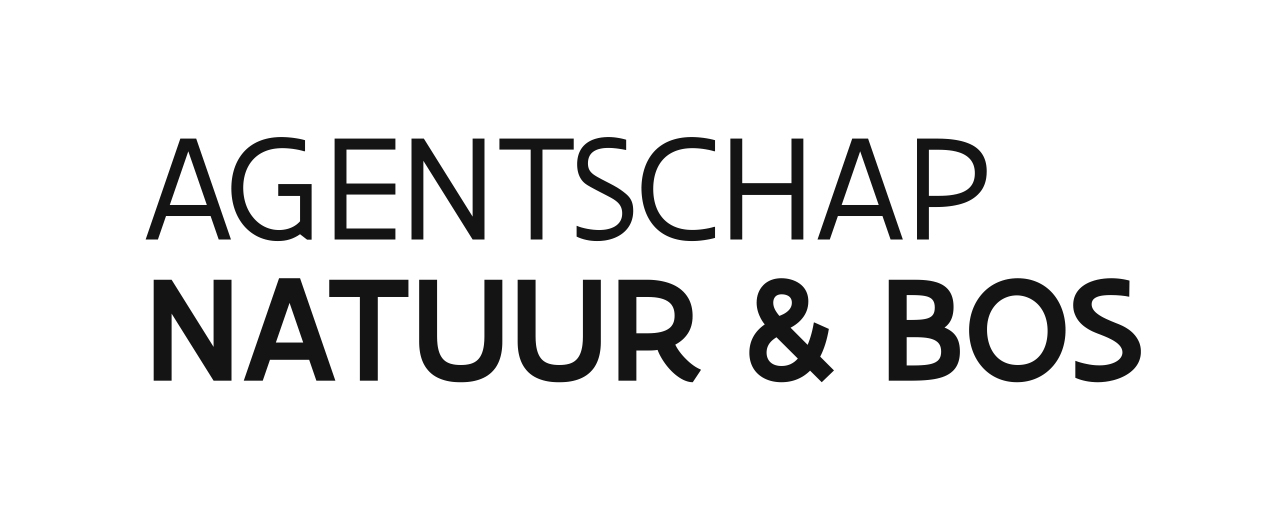 datum opname datum opname datum opname datum opname datum opname datum opname datum opname datum opname datum opname datum opname datum opname datum opname datum opname datum opname datum opname datum opname datum opname datum opname naam opnemernaam opnemernaam opnemernaam opnemernaam opnemernaam opnemernaam opnemernaam opnemerI. Identificatiegegevens inventarisatie-eenheidI. Identificatiegegevens inventarisatie-eenheidI. Identificatiegegevens inventarisatie-eenheidI. Identificatiegegevens inventarisatie-eenheidI. Identificatiegegevens inventarisatie-eenheidI. Identificatiegegevens inventarisatie-eenheidI. Identificatiegegevens inventarisatie-eenheidI. Identificatiegegevens inventarisatie-eenheidI. Identificatiegegevens inventarisatie-eenheidI. Identificatiegegevens inventarisatie-eenheidI. Identificatiegegevens inventarisatie-eenheidI. Identificatiegegevens inventarisatie-eenheidI. Identificatiegegevens inventarisatie-eenheidI. Identificatiegegevens inventarisatie-eenheidI. Identificatiegegevens inventarisatie-eenheidI. Identificatiegegevens inventarisatie-eenheidI. Identificatiegegevens inventarisatie-eenheidI. Identificatiegegevens inventarisatie-eenheidI. Identificatiegegevens inventarisatie-eenheidI. Identificatiegegevens inventarisatie-eenheidI. Identificatiegegevens inventarisatie-eenheidI. Identificatiegegevens inventarisatie-eenheidI. Identificatiegegevens inventarisatie-eenheidI. Identificatiegegevens inventarisatie-eenheidI. Identificatiegegevens inventarisatie-eenheidI. Identificatiegegevens inventarisatie-eenheidI. Identificatiegegevens inventarisatie-eenheidI. Identificatiegegevens inventarisatie-eenheidI. Identificatiegegevens inventarisatie-eenheidI. Identificatiegegevens inventarisatie-eenheidI. Identificatiegegevens inventarisatie-eenheidI. Identificatiegegevens inventarisatie-eenheidI. Identificatiegegevens inventarisatie-eenheidI. Identificatiegegevens inventarisatie-eenheidI. Identificatiegegevens inventarisatie-eenheidI. Identificatiegegevens inventarisatie-eenheidI. Identificatiegegevens inventarisatie-eenheidI. Identificatiegegevens inventarisatie-eenheidI. Identificatiegegevens inventarisatie-eenheidI. Identificatiegegevens inventarisatie-eenheidI. Identificatiegegevens inventarisatie-eenheidI. Identificatiegegevens inventarisatie-eenheidI. Identificatiegegevens inventarisatie-eenheidI. Identificatiegegevens inventarisatie-eenheidI. Identificatiegegevens inventarisatie-eenheidI. Identificatiegegevens inventarisatie-eenheidI. Identificatiegegevens inventarisatie-eenheidI. Identificatiegegevens inventarisatie-eenheidI. Identificatiegegevens inventarisatie-eenheidI. Identificatiegegevens inventarisatie-eenheidI. Identificatiegegevens inventarisatie-eenheidI. Identificatiegegevens inventarisatie-eenheidI. Identificatiegegevens inventarisatie-eenheidI. Identificatiegegevens inventarisatie-eenheid1naam natuurbeheerplan of terreinnaam natuurbeheerplan of terreinnaam natuurbeheerplan of terreinnaam natuurbeheerplan of terreinnaam natuurbeheerplan of terreinnaam natuurbeheerplan of terreinnaam natuurbeheerplan of terreinnaam natuurbeheerplan of terreinnaam natuurbeheerplan of terreinnaam natuurbeheerplan of terreinnaam natuurbeheerplan of terreinnaam natuurbeheerplan of terreinnaam natuurbeheerplan of terreinnaam natuurbeheerplan of terreinnaam natuurbeheerplan of terreinnaam natuurbeheerplan of terreinoppervlakteoppervlakteoppervlakteoppervlakteoppervlakteoppervlakteoppervlakteoppervlakteoppervlakteoppervlakteoppervlakteoppervlakteoppervlakteoppervlakteoppervlakteoppervlakteinventarisatie-eenheidinventarisatie-eenheidinventarisatie-eenheidinventarisatie-eenheidinventarisatie-eenheidinventarisatie-eenheidinventarisatie-eenheidinventarisatie-eenheidinventarisatie-eenheidinventarisatie-eenheidinventarisatie-eenheidinventarisatie-eenheidinventarisatie-eenheidinventarisatie-eenheidinventarisatie-eenheidinventarisatie-eenheidopmerkingenopmerkingenopmerkingenopmerkingenopmerkingenopmerkingenopmerkingenopmerkingenopmerkingenopmerkingenopmerkingenopmerkingenopmerkingenopmerkingenopmerkingenopmerkingenII. Beschrijving van de vegetatieII. Beschrijving van de vegetatieII. Beschrijving van de vegetatieII. Beschrijving van de vegetatieII. Beschrijving van de vegetatieII. Beschrijving van de vegetatieII. Beschrijving van de vegetatieII. Beschrijving van de vegetatieII. Beschrijving van de vegetatieII. Beschrijving van de vegetatieII. Beschrijving van de vegetatieII. Beschrijving van de vegetatieII. Beschrijving van de vegetatieII. Beschrijving van de vegetatieII. Beschrijving van de vegetatieII. Beschrijving van de vegetatieII. Beschrijving van de vegetatieII. Beschrijving van de vegetatieII. Beschrijving van de vegetatieII. Beschrijving van de vegetatieII. Beschrijving van de vegetatieII. Beschrijving van de vegetatieII. Beschrijving van de vegetatieII. Beschrijving van de vegetatieII. Beschrijving van de vegetatieII. Beschrijving van de vegetatieII. Beschrijving van de vegetatieII. Beschrijving van de vegetatieII. Beschrijving van de vegetatieII. Beschrijving van de vegetatieII. Beschrijving van de vegetatieII. Beschrijving van de vegetatieII. Beschrijving van de vegetatieII. Beschrijving van de vegetatieII. Beschrijving van de vegetatieII. Beschrijving van de vegetatieII. Beschrijving van de vegetatieII. Beschrijving van de vegetatieII. Beschrijving van de vegetatieII. Beschrijving van de vegetatieII. Beschrijving van de vegetatieII. Beschrijving van de vegetatieII. Beschrijving van de vegetatieII. Beschrijving van de vegetatieII. Beschrijving van de vegetatieII. Beschrijving van de vegetatieII. Beschrijving van de vegetatieII. Beschrijving van de vegetatieII. Beschrijving van de vegetatieII. Beschrijving van de vegetatieII. Beschrijving van de vegetatieII. Beschrijving van de vegetatieII. Beschrijving van de vegetatieII. Beschrijving van de vegetatie2Beschrijf de vegetatiestructuur.Schat de bedekking van elke voorkomende categorie in ten opzichte van de volledige inventarisatie-eenheid. Gebruik hiervoor volgende bedekkingsklassen: A (afwezig); WT (weinig talrijk): <<5% bedekking & 1-49 individuen/ha ; T (talrijk): <5% bedekking & ≥ 50 individuen B (bedekkend): 5-25% bedekking / KB (kwart bedekkend): 25-50% / HB (half bedekkend): 50-75% / D (dominant): ≥75% Beschrijf de vegetatiestructuur.Schat de bedekking van elke voorkomende categorie in ten opzichte van de volledige inventarisatie-eenheid. Gebruik hiervoor volgende bedekkingsklassen: A (afwezig); WT (weinig talrijk): <<5% bedekking & 1-49 individuen/ha ; T (talrijk): <5% bedekking & ≥ 50 individuen B (bedekkend): 5-25% bedekking / KB (kwart bedekkend): 25-50% / HB (half bedekkend): 50-75% / D (dominant): ≥75% Beschrijf de vegetatiestructuur.Schat de bedekking van elke voorkomende categorie in ten opzichte van de volledige inventarisatie-eenheid. Gebruik hiervoor volgende bedekkingsklassen: A (afwezig); WT (weinig talrijk): <<5% bedekking & 1-49 individuen/ha ; T (talrijk): <5% bedekking & ≥ 50 individuen B (bedekkend): 5-25% bedekking / KB (kwart bedekkend): 25-50% / HB (half bedekkend): 50-75% / D (dominant): ≥75% Beschrijf de vegetatiestructuur.Schat de bedekking van elke voorkomende categorie in ten opzichte van de volledige inventarisatie-eenheid. Gebruik hiervoor volgende bedekkingsklassen: A (afwezig); WT (weinig talrijk): <<5% bedekking & 1-49 individuen/ha ; T (talrijk): <5% bedekking & ≥ 50 individuen B (bedekkend): 5-25% bedekking / KB (kwart bedekkend): 25-50% / HB (half bedekkend): 50-75% / D (dominant): ≥75% Beschrijf de vegetatiestructuur.Schat de bedekking van elke voorkomende categorie in ten opzichte van de volledige inventarisatie-eenheid. Gebruik hiervoor volgende bedekkingsklassen: A (afwezig); WT (weinig talrijk): <<5% bedekking & 1-49 individuen/ha ; T (talrijk): <5% bedekking & ≥ 50 individuen B (bedekkend): 5-25% bedekking / KB (kwart bedekkend): 25-50% / HB (half bedekkend): 50-75% / D (dominant): ≥75% Beschrijf de vegetatiestructuur.Schat de bedekking van elke voorkomende categorie in ten opzichte van de volledige inventarisatie-eenheid. Gebruik hiervoor volgende bedekkingsklassen: A (afwezig); WT (weinig talrijk): <<5% bedekking & 1-49 individuen/ha ; T (talrijk): <5% bedekking & ≥ 50 individuen B (bedekkend): 5-25% bedekking / KB (kwart bedekkend): 25-50% / HB (half bedekkend): 50-75% / D (dominant): ≥75% Beschrijf de vegetatiestructuur.Schat de bedekking van elke voorkomende categorie in ten opzichte van de volledige inventarisatie-eenheid. Gebruik hiervoor volgende bedekkingsklassen: A (afwezig); WT (weinig talrijk): <<5% bedekking & 1-49 individuen/ha ; T (talrijk): <5% bedekking & ≥ 50 individuen B (bedekkend): 5-25% bedekking / KB (kwart bedekkend): 25-50% / HB (half bedekkend): 50-75% / D (dominant): ≥75% Beschrijf de vegetatiestructuur.Schat de bedekking van elke voorkomende categorie in ten opzichte van de volledige inventarisatie-eenheid. Gebruik hiervoor volgende bedekkingsklassen: A (afwezig); WT (weinig talrijk): <<5% bedekking & 1-49 individuen/ha ; T (talrijk): <5% bedekking & ≥ 50 individuen B (bedekkend): 5-25% bedekking / KB (kwart bedekkend): 25-50% / HB (half bedekkend): 50-75% / D (dominant): ≥75% Beschrijf de vegetatiestructuur.Schat de bedekking van elke voorkomende categorie in ten opzichte van de volledige inventarisatie-eenheid. Gebruik hiervoor volgende bedekkingsklassen: A (afwezig); WT (weinig talrijk): <<5% bedekking & 1-49 individuen/ha ; T (talrijk): <5% bedekking & ≥ 50 individuen B (bedekkend): 5-25% bedekking / KB (kwart bedekkend): 25-50% / HB (half bedekkend): 50-75% / D (dominant): ≥75% Beschrijf de vegetatiestructuur.Schat de bedekking van elke voorkomende categorie in ten opzichte van de volledige inventarisatie-eenheid. Gebruik hiervoor volgende bedekkingsklassen: A (afwezig); WT (weinig talrijk): <<5% bedekking & 1-49 individuen/ha ; T (talrijk): <5% bedekking & ≥ 50 individuen B (bedekkend): 5-25% bedekking / KB (kwart bedekkend): 25-50% / HB (half bedekkend): 50-75% / D (dominant): ≥75% Beschrijf de vegetatiestructuur.Schat de bedekking van elke voorkomende categorie in ten opzichte van de volledige inventarisatie-eenheid. Gebruik hiervoor volgende bedekkingsklassen: A (afwezig); WT (weinig talrijk): <<5% bedekking & 1-49 individuen/ha ; T (talrijk): <5% bedekking & ≥ 50 individuen B (bedekkend): 5-25% bedekking / KB (kwart bedekkend): 25-50% / HB (half bedekkend): 50-75% / D (dominant): ≥75% Beschrijf de vegetatiestructuur.Schat de bedekking van elke voorkomende categorie in ten opzichte van de volledige inventarisatie-eenheid. Gebruik hiervoor volgende bedekkingsklassen: A (afwezig); WT (weinig talrijk): <<5% bedekking & 1-49 individuen/ha ; T (talrijk): <5% bedekking & ≥ 50 individuen B (bedekkend): 5-25% bedekking / KB (kwart bedekkend): 25-50% / HB (half bedekkend): 50-75% / D (dominant): ≥75% Beschrijf de vegetatiestructuur.Schat de bedekking van elke voorkomende categorie in ten opzichte van de volledige inventarisatie-eenheid. Gebruik hiervoor volgende bedekkingsklassen: A (afwezig); WT (weinig talrijk): <<5% bedekking & 1-49 individuen/ha ; T (talrijk): <5% bedekking & ≥ 50 individuen B (bedekkend): 5-25% bedekking / KB (kwart bedekkend): 25-50% / HB (half bedekkend): 50-75% / D (dominant): ≥75% Beschrijf de vegetatiestructuur.Schat de bedekking van elke voorkomende categorie in ten opzichte van de volledige inventarisatie-eenheid. Gebruik hiervoor volgende bedekkingsklassen: A (afwezig); WT (weinig talrijk): <<5% bedekking & 1-49 individuen/ha ; T (talrijk): <5% bedekking & ≥ 50 individuen B (bedekkend): 5-25% bedekking / KB (kwart bedekkend): 25-50% / HB (half bedekkend): 50-75% / D (dominant): ≥75% Beschrijf de vegetatiestructuur.Schat de bedekking van elke voorkomende categorie in ten opzichte van de volledige inventarisatie-eenheid. Gebruik hiervoor volgende bedekkingsklassen: A (afwezig); WT (weinig talrijk): <<5% bedekking & 1-49 individuen/ha ; T (talrijk): <5% bedekking & ≥ 50 individuen B (bedekkend): 5-25% bedekking / KB (kwart bedekkend): 25-50% / HB (half bedekkend): 50-75% / D (dominant): ≥75% Beschrijf de vegetatiestructuur.Schat de bedekking van elke voorkomende categorie in ten opzichte van de volledige inventarisatie-eenheid. Gebruik hiervoor volgende bedekkingsklassen: A (afwezig); WT (weinig talrijk): <<5% bedekking & 1-49 individuen/ha ; T (talrijk): <5% bedekking & ≥ 50 individuen B (bedekkend): 5-25% bedekking / KB (kwart bedekkend): 25-50% / HB (half bedekkend): 50-75% / D (dominant): ≥75% Beschrijf de vegetatiestructuur.Schat de bedekking van elke voorkomende categorie in ten opzichte van de volledige inventarisatie-eenheid. Gebruik hiervoor volgende bedekkingsklassen: A (afwezig); WT (weinig talrijk): <<5% bedekking & 1-49 individuen/ha ; T (talrijk): <5% bedekking & ≥ 50 individuen B (bedekkend): 5-25% bedekking / KB (kwart bedekkend): 25-50% / HB (half bedekkend): 50-75% / D (dominant): ≥75% Beschrijf de vegetatiestructuur.Schat de bedekking van elke voorkomende categorie in ten opzichte van de volledige inventarisatie-eenheid. Gebruik hiervoor volgende bedekkingsklassen: A (afwezig); WT (weinig talrijk): <<5% bedekking & 1-49 individuen/ha ; T (talrijk): <5% bedekking & ≥ 50 individuen B (bedekkend): 5-25% bedekking / KB (kwart bedekkend): 25-50% / HB (half bedekkend): 50-75% / D (dominant): ≥75% Beschrijf de vegetatiestructuur.Schat de bedekking van elke voorkomende categorie in ten opzichte van de volledige inventarisatie-eenheid. Gebruik hiervoor volgende bedekkingsklassen: A (afwezig); WT (weinig talrijk): <<5% bedekking & 1-49 individuen/ha ; T (talrijk): <5% bedekking & ≥ 50 individuen B (bedekkend): 5-25% bedekking / KB (kwart bedekkend): 25-50% / HB (half bedekkend): 50-75% / D (dominant): ≥75% Beschrijf de vegetatiestructuur.Schat de bedekking van elke voorkomende categorie in ten opzichte van de volledige inventarisatie-eenheid. Gebruik hiervoor volgende bedekkingsklassen: A (afwezig); WT (weinig talrijk): <<5% bedekking & 1-49 individuen/ha ; T (talrijk): <5% bedekking & ≥ 50 individuen B (bedekkend): 5-25% bedekking / KB (kwart bedekkend): 25-50% / HB (half bedekkend): 50-75% / D (dominant): ≥75% Beschrijf de vegetatiestructuur.Schat de bedekking van elke voorkomende categorie in ten opzichte van de volledige inventarisatie-eenheid. Gebruik hiervoor volgende bedekkingsklassen: A (afwezig); WT (weinig talrijk): <<5% bedekking & 1-49 individuen/ha ; T (talrijk): <5% bedekking & ≥ 50 individuen B (bedekkend): 5-25% bedekking / KB (kwart bedekkend): 25-50% / HB (half bedekkend): 50-75% / D (dominant): ≥75% Beschrijf de vegetatiestructuur.Schat de bedekking van elke voorkomende categorie in ten opzichte van de volledige inventarisatie-eenheid. Gebruik hiervoor volgende bedekkingsklassen: A (afwezig); WT (weinig talrijk): <<5% bedekking & 1-49 individuen/ha ; T (talrijk): <5% bedekking & ≥ 50 individuen B (bedekkend): 5-25% bedekking / KB (kwart bedekkend): 25-50% / HB (half bedekkend): 50-75% / D (dominant): ≥75% Beschrijf de vegetatiestructuur.Schat de bedekking van elke voorkomende categorie in ten opzichte van de volledige inventarisatie-eenheid. Gebruik hiervoor volgende bedekkingsklassen: A (afwezig); WT (weinig talrijk): <<5% bedekking & 1-49 individuen/ha ; T (talrijk): <5% bedekking & ≥ 50 individuen B (bedekkend): 5-25% bedekking / KB (kwart bedekkend): 25-50% / HB (half bedekkend): 50-75% / D (dominant): ≥75% Beschrijf de vegetatiestructuur.Schat de bedekking van elke voorkomende categorie in ten opzichte van de volledige inventarisatie-eenheid. Gebruik hiervoor volgende bedekkingsklassen: A (afwezig); WT (weinig talrijk): <<5% bedekking & 1-49 individuen/ha ; T (talrijk): <5% bedekking & ≥ 50 individuen B (bedekkend): 5-25% bedekking / KB (kwart bedekkend): 25-50% / HB (half bedekkend): 50-75% / D (dominant): ≥75% Beschrijf de vegetatiestructuur.Schat de bedekking van elke voorkomende categorie in ten opzichte van de volledige inventarisatie-eenheid. Gebruik hiervoor volgende bedekkingsklassen: A (afwezig); WT (weinig talrijk): <<5% bedekking & 1-49 individuen/ha ; T (talrijk): <5% bedekking & ≥ 50 individuen B (bedekkend): 5-25% bedekking / KB (kwart bedekkend): 25-50% / HB (half bedekkend): 50-75% / D (dominant): ≥75% Beschrijf de vegetatiestructuur.Schat de bedekking van elke voorkomende categorie in ten opzichte van de volledige inventarisatie-eenheid. Gebruik hiervoor volgende bedekkingsklassen: A (afwezig); WT (weinig talrijk): <<5% bedekking & 1-49 individuen/ha ; T (talrijk): <5% bedekking & ≥ 50 individuen B (bedekkend): 5-25% bedekking / KB (kwart bedekkend): 25-50% / HB (half bedekkend): 50-75% / D (dominant): ≥75% Beschrijf de vegetatiestructuur.Schat de bedekking van elke voorkomende categorie in ten opzichte van de volledige inventarisatie-eenheid. Gebruik hiervoor volgende bedekkingsklassen: A (afwezig); WT (weinig talrijk): <<5% bedekking & 1-49 individuen/ha ; T (talrijk): <5% bedekking & ≥ 50 individuen B (bedekkend): 5-25% bedekking / KB (kwart bedekkend): 25-50% / HB (half bedekkend): 50-75% / D (dominant): ≥75% Beschrijf de vegetatiestructuur.Schat de bedekking van elke voorkomende categorie in ten opzichte van de volledige inventarisatie-eenheid. Gebruik hiervoor volgende bedekkingsklassen: A (afwezig); WT (weinig talrijk): <<5% bedekking & 1-49 individuen/ha ; T (talrijk): <5% bedekking & ≥ 50 individuen B (bedekkend): 5-25% bedekking / KB (kwart bedekkend): 25-50% / HB (half bedekkend): 50-75% / D (dominant): ≥75% Beschrijf de vegetatiestructuur.Schat de bedekking van elke voorkomende categorie in ten opzichte van de volledige inventarisatie-eenheid. Gebruik hiervoor volgende bedekkingsklassen: A (afwezig); WT (weinig talrijk): <<5% bedekking & 1-49 individuen/ha ; T (talrijk): <5% bedekking & ≥ 50 individuen B (bedekkend): 5-25% bedekking / KB (kwart bedekkend): 25-50% / HB (half bedekkend): 50-75% / D (dominant): ≥75% Beschrijf de vegetatiestructuur.Schat de bedekking van elke voorkomende categorie in ten opzichte van de volledige inventarisatie-eenheid. Gebruik hiervoor volgende bedekkingsklassen: A (afwezig); WT (weinig talrijk): <<5% bedekking & 1-49 individuen/ha ; T (talrijk): <5% bedekking & ≥ 50 individuen B (bedekkend): 5-25% bedekking / KB (kwart bedekkend): 25-50% / HB (half bedekkend): 50-75% / D (dominant): ≥75% Beschrijf de vegetatiestructuur.Schat de bedekking van elke voorkomende categorie in ten opzichte van de volledige inventarisatie-eenheid. Gebruik hiervoor volgende bedekkingsklassen: A (afwezig); WT (weinig talrijk): <<5% bedekking & 1-49 individuen/ha ; T (talrijk): <5% bedekking & ≥ 50 individuen B (bedekkend): 5-25% bedekking / KB (kwart bedekkend): 25-50% / HB (half bedekkend): 50-75% / D (dominant): ≥75% Beschrijf de vegetatiestructuur.Schat de bedekking van elke voorkomende categorie in ten opzichte van de volledige inventarisatie-eenheid. Gebruik hiervoor volgende bedekkingsklassen: A (afwezig); WT (weinig talrijk): <<5% bedekking & 1-49 individuen/ha ; T (talrijk): <5% bedekking & ≥ 50 individuen B (bedekkend): 5-25% bedekking / KB (kwart bedekkend): 25-50% / HB (half bedekkend): 50-75% / D (dominant): ≥75% Beschrijf de vegetatiestructuur.Schat de bedekking van elke voorkomende categorie in ten opzichte van de volledige inventarisatie-eenheid. Gebruik hiervoor volgende bedekkingsklassen: A (afwezig); WT (weinig talrijk): <<5% bedekking & 1-49 individuen/ha ; T (talrijk): <5% bedekking & ≥ 50 individuen B (bedekkend): 5-25% bedekking / KB (kwart bedekkend): 25-50% / HB (half bedekkend): 50-75% / D (dominant): ≥75% Beschrijf de vegetatiestructuur.Schat de bedekking van elke voorkomende categorie in ten opzichte van de volledige inventarisatie-eenheid. Gebruik hiervoor volgende bedekkingsklassen: A (afwezig); WT (weinig talrijk): <<5% bedekking & 1-49 individuen/ha ; T (talrijk): <5% bedekking & ≥ 50 individuen B (bedekkend): 5-25% bedekking / KB (kwart bedekkend): 25-50% / HB (half bedekkend): 50-75% / D (dominant): ≥75% Beschrijf de vegetatiestructuur.Schat de bedekking van elke voorkomende categorie in ten opzichte van de volledige inventarisatie-eenheid. Gebruik hiervoor volgende bedekkingsklassen: A (afwezig); WT (weinig talrijk): <<5% bedekking & 1-49 individuen/ha ; T (talrijk): <5% bedekking & ≥ 50 individuen B (bedekkend): 5-25% bedekking / KB (kwart bedekkend): 25-50% / HB (half bedekkend): 50-75% / D (dominant): ≥75% Beschrijf de vegetatiestructuur.Schat de bedekking van elke voorkomende categorie in ten opzichte van de volledige inventarisatie-eenheid. Gebruik hiervoor volgende bedekkingsklassen: A (afwezig); WT (weinig talrijk): <<5% bedekking & 1-49 individuen/ha ; T (talrijk): <5% bedekking & ≥ 50 individuen B (bedekkend): 5-25% bedekking / KB (kwart bedekkend): 25-50% / HB (half bedekkend): 50-75% / D (dominant): ≥75% Beschrijf de vegetatiestructuur.Schat de bedekking van elke voorkomende categorie in ten opzichte van de volledige inventarisatie-eenheid. Gebruik hiervoor volgende bedekkingsklassen: A (afwezig); WT (weinig talrijk): <<5% bedekking & 1-49 individuen/ha ; T (talrijk): <5% bedekking & ≥ 50 individuen B (bedekkend): 5-25% bedekking / KB (kwart bedekkend): 25-50% / HB (half bedekkend): 50-75% / D (dominant): ≥75% Beschrijf de vegetatiestructuur.Schat de bedekking van elke voorkomende categorie in ten opzichte van de volledige inventarisatie-eenheid. Gebruik hiervoor volgende bedekkingsklassen: A (afwezig); WT (weinig talrijk): <<5% bedekking & 1-49 individuen/ha ; T (talrijk): <5% bedekking & ≥ 50 individuen B (bedekkend): 5-25% bedekking / KB (kwart bedekkend): 25-50% / HB (half bedekkend): 50-75% / D (dominant): ≥75% Beschrijf de vegetatiestructuur.Schat de bedekking van elke voorkomende categorie in ten opzichte van de volledige inventarisatie-eenheid. Gebruik hiervoor volgende bedekkingsklassen: A (afwezig); WT (weinig talrijk): <<5% bedekking & 1-49 individuen/ha ; T (talrijk): <5% bedekking & ≥ 50 individuen B (bedekkend): 5-25% bedekking / KB (kwart bedekkend): 25-50% / HB (half bedekkend): 50-75% / D (dominant): ≥75% Beschrijf de vegetatiestructuur.Schat de bedekking van elke voorkomende categorie in ten opzichte van de volledige inventarisatie-eenheid. Gebruik hiervoor volgende bedekkingsklassen: A (afwezig); WT (weinig talrijk): <<5% bedekking & 1-49 individuen/ha ; T (talrijk): <5% bedekking & ≥ 50 individuen B (bedekkend): 5-25% bedekking / KB (kwart bedekkend): 25-50% / HB (half bedekkend): 50-75% / D (dominant): ≥75% Beschrijf de vegetatiestructuur.Schat de bedekking van elke voorkomende categorie in ten opzichte van de volledige inventarisatie-eenheid. Gebruik hiervoor volgende bedekkingsklassen: A (afwezig); WT (weinig talrijk): <<5% bedekking & 1-49 individuen/ha ; T (talrijk): <5% bedekking & ≥ 50 individuen B (bedekkend): 5-25% bedekking / KB (kwart bedekkend): 25-50% / HB (half bedekkend): 50-75% / D (dominant): ≥75% Beschrijf de vegetatiestructuur.Schat de bedekking van elke voorkomende categorie in ten opzichte van de volledige inventarisatie-eenheid. Gebruik hiervoor volgende bedekkingsklassen: A (afwezig); WT (weinig talrijk): <<5% bedekking & 1-49 individuen/ha ; T (talrijk): <5% bedekking & ≥ 50 individuen B (bedekkend): 5-25% bedekking / KB (kwart bedekkend): 25-50% / HB (half bedekkend): 50-75% / D (dominant): ≥75% Beschrijf de vegetatiestructuur.Schat de bedekking van elke voorkomende categorie in ten opzichte van de volledige inventarisatie-eenheid. Gebruik hiervoor volgende bedekkingsklassen: A (afwezig); WT (weinig talrijk): <<5% bedekking & 1-49 individuen/ha ; T (talrijk): <5% bedekking & ≥ 50 individuen B (bedekkend): 5-25% bedekking / KB (kwart bedekkend): 25-50% / HB (half bedekkend): 50-75% / D (dominant): ≥75% Beschrijf de vegetatiestructuur.Schat de bedekking van elke voorkomende categorie in ten opzichte van de volledige inventarisatie-eenheid. Gebruik hiervoor volgende bedekkingsklassen: A (afwezig); WT (weinig talrijk): <<5% bedekking & 1-49 individuen/ha ; T (talrijk): <5% bedekking & ≥ 50 individuen B (bedekkend): 5-25% bedekking / KB (kwart bedekkend): 25-50% / HB (half bedekkend): 50-75% / D (dominant): ≥75% Beschrijf de vegetatiestructuur.Schat de bedekking van elke voorkomende categorie in ten opzichte van de volledige inventarisatie-eenheid. Gebruik hiervoor volgende bedekkingsklassen: A (afwezig); WT (weinig talrijk): <<5% bedekking & 1-49 individuen/ha ; T (talrijk): <5% bedekking & ≥ 50 individuen B (bedekkend): 5-25% bedekking / KB (kwart bedekkend): 25-50% / HB (half bedekkend): 50-75% / D (dominant): ≥75% Beschrijf de vegetatiestructuur.Schat de bedekking van elke voorkomende categorie in ten opzichte van de volledige inventarisatie-eenheid. Gebruik hiervoor volgende bedekkingsklassen: A (afwezig); WT (weinig talrijk): <<5% bedekking & 1-49 individuen/ha ; T (talrijk): <5% bedekking & ≥ 50 individuen B (bedekkend): 5-25% bedekking / KB (kwart bedekkend): 25-50% / HB (half bedekkend): 50-75% / D (dominant): ≥75% Beschrijf de vegetatiestructuur.Schat de bedekking van elke voorkomende categorie in ten opzichte van de volledige inventarisatie-eenheid. Gebruik hiervoor volgende bedekkingsklassen: A (afwezig); WT (weinig talrijk): <<5% bedekking & 1-49 individuen/ha ; T (talrijk): <5% bedekking & ≥ 50 individuen B (bedekkend): 5-25% bedekking / KB (kwart bedekkend): 25-50% / HB (half bedekkend): 50-75% / D (dominant): ≥75% Beschrijf de vegetatiestructuur.Schat de bedekking van elke voorkomende categorie in ten opzichte van de volledige inventarisatie-eenheid. Gebruik hiervoor volgende bedekkingsklassen: A (afwezig); WT (weinig talrijk): <<5% bedekking & 1-49 individuen/ha ; T (talrijk): <5% bedekking & ≥ 50 individuen B (bedekkend): 5-25% bedekking / KB (kwart bedekkend): 25-50% / HB (half bedekkend): 50-75% / D (dominant): ≥75% Beschrijf de vegetatiestructuur.Schat de bedekking van elke voorkomende categorie in ten opzichte van de volledige inventarisatie-eenheid. Gebruik hiervoor volgende bedekkingsklassen: A (afwezig); WT (weinig talrijk): <<5% bedekking & 1-49 individuen/ha ; T (talrijk): <5% bedekking & ≥ 50 individuen B (bedekkend): 5-25% bedekking / KB (kwart bedekkend): 25-50% / HB (half bedekkend): 50-75% / D (dominant): ≥75% Beschrijf de vegetatiestructuur.Schat de bedekking van elke voorkomende categorie in ten opzichte van de volledige inventarisatie-eenheid. Gebruik hiervoor volgende bedekkingsklassen: A (afwezig); WT (weinig talrijk): <<5% bedekking & 1-49 individuen/ha ; T (talrijk): <5% bedekking & ≥ 50 individuen B (bedekkend): 5-25% bedekking / KB (kwart bedekkend): 25-50% / HB (half bedekkend): 50-75% / D (dominant): ≥75% Beschrijf de vegetatiestructuur.Schat de bedekking van elke voorkomende categorie in ten opzichte van de volledige inventarisatie-eenheid. Gebruik hiervoor volgende bedekkingsklassen: A (afwezig); WT (weinig talrijk): <<5% bedekking & 1-49 individuen/ha ; T (talrijk): <5% bedekking & ≥ 50 individuen B (bedekkend): 5-25% bedekking / KB (kwart bedekkend): 25-50% / HB (half bedekkend): 50-75% / D (dominant): ≥75% Beschrijf de vegetatiestructuur.Schat de bedekking van elke voorkomende categorie in ten opzichte van de volledige inventarisatie-eenheid. Gebruik hiervoor volgende bedekkingsklassen: A (afwezig); WT (weinig talrijk): <<5% bedekking & 1-49 individuen/ha ; T (talrijk): <5% bedekking & ≥ 50 individuen B (bedekkend): 5-25% bedekking / KB (kwart bedekkend): 25-50% / HB (half bedekkend): 50-75% / D (dominant): ≥75% Beschrijf de vegetatiestructuur.Schat de bedekking van elke voorkomende categorie in ten opzichte van de volledige inventarisatie-eenheid. Gebruik hiervoor volgende bedekkingsklassen: A (afwezig); WT (weinig talrijk): <<5% bedekking & 1-49 individuen/ha ; T (talrijk): <5% bedekking & ≥ 50 individuen B (bedekkend): 5-25% bedekking / KB (kwart bedekkend): 25-50% / HB (half bedekkend): 50-75% / D (dominant): ≥75% Beschrijf de vegetatiestructuur.Schat de bedekking van elke voorkomende categorie in ten opzichte van de volledige inventarisatie-eenheid. Gebruik hiervoor volgende bedekkingsklassen: A (afwezig); WT (weinig talrijk): <<5% bedekking & 1-49 individuen/ha ; T (talrijk): <5% bedekking & ≥ 50 individuen B (bedekkend): 5-25% bedekking / KB (kwart bedekkend): 25-50% / HB (half bedekkend): 50-75% / D (dominant): ≥75% naakte bodemnaakte bodemnaakte bodemnaakte bodemnaakte bodemnaakte bodemnaakte bodemnaakte bodemnaakte bodemnaakte bodemnaakte bodemnaakte bodemnaakte bodemnaakte bodemnaakte bodemnaakte bodemnaakte bodemnaakte bodemmoslaagmoslaagmoslaagmoslaagmoslaagmoslaagmoslaagmoslaagmoslaagmoslaagmoslaagmoslaagmoslaagmoslaagkruidlaag, inclusief jonge bomen en struiken (hoogte <2m).Vul vraag 4-5 in.kruidlaag, inclusief jonge bomen en struiken (hoogte <2m).Vul vraag 4-5 in.kruidlaag, inclusief jonge bomen en struiken (hoogte <2m).Vul vraag 4-5 in.kruidlaag, inclusief jonge bomen en struiken (hoogte <2m).Vul vraag 4-5 in.kruidlaag, inclusief jonge bomen en struiken (hoogte <2m).Vul vraag 4-5 in.kruidlaag, inclusief jonge bomen en struiken (hoogte <2m).Vul vraag 4-5 in.kruidlaag, inclusief jonge bomen en struiken (hoogte <2m).Vul vraag 4-5 in.kruidlaag, inclusief jonge bomen en struiken (hoogte <2m).Vul vraag 4-5 in.kruidlaag, inclusief jonge bomen en struiken (hoogte <2m).Vul vraag 4-5 in.kruidlaag, inclusief jonge bomen en struiken (hoogte <2m).Vul vraag 4-5 in.kruidlaag, inclusief jonge bomen en struiken (hoogte <2m).Vul vraag 4-5 in.kruidlaag, inclusief jonge bomen en struiken (hoogte <2m).Vul vraag 4-5 in.kruidlaag, inclusief jonge bomen en struiken (hoogte <2m).Vul vraag 4-5 in.kruidlaag, inclusief jonge bomen en struiken (hoogte <2m).Vul vraag 4-5 in.struiklaag inclusief bomen (hoogte > 2m en diameter <14cm). Vul vraag 6 in.struiklaag inclusief bomen (hoogte > 2m en diameter <14cm). Vul vraag 6 in.struiklaag inclusief bomen (hoogte > 2m en diameter <14cm). Vul vraag 6 in.struiklaag inclusief bomen (hoogte > 2m en diameter <14cm). Vul vraag 6 in.struiklaag inclusief bomen (hoogte > 2m en diameter <14cm). Vul vraag 6 in.struiklaag inclusief bomen (hoogte > 2m en diameter <14cm). Vul vraag 6 in.struiklaag inclusief bomen (hoogte > 2m en diameter <14cm). Vul vraag 6 in.struiklaag inclusief bomen (hoogte > 2m en diameter <14cm). Vul vraag 6 in.struiklaag inclusief bomen (hoogte > 2m en diameter <14cm). Vul vraag 6 in.struiklaag inclusief bomen (hoogte > 2m en diameter <14cm). Vul vraag 6 in.struiklaag inclusief bomen (hoogte > 2m en diameter <14cm). Vul vraag 6 in.struiklaag inclusief bomen (hoogte > 2m en diameter <14cm). Vul vraag 6 in.struiklaag inclusief bomen (hoogte > 2m en diameter <14cm). Vul vraag 6 in.struiklaag inclusief bomen (hoogte > 2m en diameter <14cm). Vul vraag 6 in.struiklaag inclusief bomen (hoogte > 2m en diameter <14cm). Vul vraag 6 in.struiklaag inclusief bomen (hoogte > 2m en diameter <14cm). Vul vraag 6 in.struiklaag inclusief bomen (hoogte > 2m en diameter <14cm). Vul vraag 6 in.struiklaag inclusief bomen (hoogte > 2m en diameter <14cm). Vul vraag 6 in.boomlaag (diameter >14cm).  Vul vraag 7-14 in.boomlaag (diameter >14cm).  Vul vraag 7-14 in.boomlaag (diameter >14cm).  Vul vraag 7-14 in.boomlaag (diameter >14cm).  Vul vraag 7-14 in.boomlaag (diameter >14cm).  Vul vraag 7-14 in.boomlaag (diameter >14cm).  Vul vraag 7-14 in.boomlaag (diameter >14cm).  Vul vraag 7-14 in.boomlaag (diameter >14cm).  Vul vraag 7-14 in.boomlaag (diameter >14cm).  Vul vraag 7-14 in.boomlaag (diameter >14cm).  Vul vraag 7-14 in.boomlaag (diameter >14cm).  Vul vraag 7-14 in.boomlaag (diameter >14cm).  Vul vraag 7-14 in.boomlaag (diameter >14cm).  Vul vraag 7-14 in.boomlaag (diameter >14cm).  Vul vraag 7-14 in.3Noteer de aspectbepalende kruidachtige soorten in de kruidlaag.Noteer de aspectbepalende kruidachtige soorten in de kruidlaag.Noteer de aspectbepalende kruidachtige soorten in de kruidlaag.Noteer de aspectbepalende kruidachtige soorten in de kruidlaag.Noteer de aspectbepalende kruidachtige soorten in de kruidlaag.Noteer de aspectbepalende kruidachtige soorten in de kruidlaag.Noteer de aspectbepalende kruidachtige soorten in de kruidlaag.Noteer de aspectbepalende kruidachtige soorten in de kruidlaag.Noteer de aspectbepalende kruidachtige soorten in de kruidlaag.Noteer de aspectbepalende kruidachtige soorten in de kruidlaag.Noteer de aspectbepalende kruidachtige soorten in de kruidlaag.Noteer de aspectbepalende kruidachtige soorten in de kruidlaag.Noteer de aspectbepalende kruidachtige soorten in de kruidlaag.Noteer de aspectbepalende kruidachtige soorten in de kruidlaag.Noteer de aspectbepalende kruidachtige soorten in de kruidlaag.Noteer de aspectbepalende kruidachtige soorten in de kruidlaag.Noteer de aspectbepalende kruidachtige soorten in de kruidlaag.Noteer de aspectbepalende kruidachtige soorten in de kruidlaag.Noteer de aspectbepalende kruidachtige soorten in de kruidlaag.Noteer de aspectbepalende kruidachtige soorten in de kruidlaag.Noteer de aspectbepalende kruidachtige soorten in de kruidlaag.Noteer de aspectbepalende kruidachtige soorten in de kruidlaag.Noteer de aspectbepalende kruidachtige soorten in de kruidlaag.Noteer de aspectbepalende kruidachtige soorten in de kruidlaag.Noteer de aspectbepalende kruidachtige soorten in de kruidlaag.Noteer de aspectbepalende kruidachtige soorten in de kruidlaag.Noteer de aspectbepalende kruidachtige soorten in de kruidlaag.Noteer de aspectbepalende kruidachtige soorten in de kruidlaag.Noteer de aspectbepalende kruidachtige soorten in de kruidlaag.Noteer de aspectbepalende kruidachtige soorten in de kruidlaag.Noteer de aspectbepalende kruidachtige soorten in de kruidlaag.Noteer de aspectbepalende kruidachtige soorten in de kruidlaag.Noteer de aspectbepalende kruidachtige soorten in de kruidlaag.Noteer de aspectbepalende kruidachtige soorten in de kruidlaag.Noteer de aspectbepalende kruidachtige soorten in de kruidlaag.Noteer de aspectbepalende kruidachtige soorten in de kruidlaag.Noteer de aspectbepalende kruidachtige soorten in de kruidlaag.Noteer de aspectbepalende kruidachtige soorten in de kruidlaag.Noteer de aspectbepalende kruidachtige soorten in de kruidlaag.Noteer de aspectbepalende kruidachtige soorten in de kruidlaag.Noteer de aspectbepalende kruidachtige soorten in de kruidlaag.Noteer de aspectbepalende kruidachtige soorten in de kruidlaag.Noteer de aspectbepalende kruidachtige soorten in de kruidlaag.Noteer de aspectbepalende kruidachtige soorten in de kruidlaag.Noteer de aspectbepalende kruidachtige soorten in de kruidlaag.Noteer de aspectbepalende kruidachtige soorten in de kruidlaag.Noteer de aspectbepalende kruidachtige soorten in de kruidlaag.Noteer de aspectbepalende kruidachtige soorten in de kruidlaag.Noteer de aspectbepalende kruidachtige soorten in de kruidlaag.Noteer de aspectbepalende kruidachtige soorten in de kruidlaag.Noteer de aspectbepalende kruidachtige soorten in de kruidlaag.Noteer de aspectbepalende kruidachtige soorten in de kruidlaag.Noteer de aspectbepalende kruidachtige soorten in de kruidlaag.Noteer de aspectbepalende kruidachtige soorten in de kruidlaag.4Noteer de aspectbepalende soorten bomen en struiken in de kruidlaag (hoogte <2m) en schat de bedekking.Gebruik de bedekkingsklassen vermeld onder vraag 2. De oppervlakte van de inventarisatie-eenheid = 100%.Noteer de aspectbepalende soorten bomen en struiken in de kruidlaag (hoogte <2m) en schat de bedekking.Gebruik de bedekkingsklassen vermeld onder vraag 2. De oppervlakte van de inventarisatie-eenheid = 100%.Noteer de aspectbepalende soorten bomen en struiken in de kruidlaag (hoogte <2m) en schat de bedekking.Gebruik de bedekkingsklassen vermeld onder vraag 2. De oppervlakte van de inventarisatie-eenheid = 100%.Noteer de aspectbepalende soorten bomen en struiken in de kruidlaag (hoogte <2m) en schat de bedekking.Gebruik de bedekkingsklassen vermeld onder vraag 2. De oppervlakte van de inventarisatie-eenheid = 100%.Noteer de aspectbepalende soorten bomen en struiken in de kruidlaag (hoogte <2m) en schat de bedekking.Gebruik de bedekkingsklassen vermeld onder vraag 2. De oppervlakte van de inventarisatie-eenheid = 100%.Noteer de aspectbepalende soorten bomen en struiken in de kruidlaag (hoogte <2m) en schat de bedekking.Gebruik de bedekkingsklassen vermeld onder vraag 2. De oppervlakte van de inventarisatie-eenheid = 100%.Noteer de aspectbepalende soorten bomen en struiken in de kruidlaag (hoogte <2m) en schat de bedekking.Gebruik de bedekkingsklassen vermeld onder vraag 2. De oppervlakte van de inventarisatie-eenheid = 100%.Noteer de aspectbepalende soorten bomen en struiken in de kruidlaag (hoogte <2m) en schat de bedekking.Gebruik de bedekkingsklassen vermeld onder vraag 2. De oppervlakte van de inventarisatie-eenheid = 100%.Noteer de aspectbepalende soorten bomen en struiken in de kruidlaag (hoogte <2m) en schat de bedekking.Gebruik de bedekkingsklassen vermeld onder vraag 2. De oppervlakte van de inventarisatie-eenheid = 100%.Noteer de aspectbepalende soorten bomen en struiken in de kruidlaag (hoogte <2m) en schat de bedekking.Gebruik de bedekkingsklassen vermeld onder vraag 2. De oppervlakte van de inventarisatie-eenheid = 100%.Noteer de aspectbepalende soorten bomen en struiken in de kruidlaag (hoogte <2m) en schat de bedekking.Gebruik de bedekkingsklassen vermeld onder vraag 2. De oppervlakte van de inventarisatie-eenheid = 100%.Noteer de aspectbepalende soorten bomen en struiken in de kruidlaag (hoogte <2m) en schat de bedekking.Gebruik de bedekkingsklassen vermeld onder vraag 2. De oppervlakte van de inventarisatie-eenheid = 100%.Noteer de aspectbepalende soorten bomen en struiken in de kruidlaag (hoogte <2m) en schat de bedekking.Gebruik de bedekkingsklassen vermeld onder vraag 2. De oppervlakte van de inventarisatie-eenheid = 100%.Noteer de aspectbepalende soorten bomen en struiken in de kruidlaag (hoogte <2m) en schat de bedekking.Gebruik de bedekkingsklassen vermeld onder vraag 2. De oppervlakte van de inventarisatie-eenheid = 100%.Noteer de aspectbepalende soorten bomen en struiken in de kruidlaag (hoogte <2m) en schat de bedekking.Gebruik de bedekkingsklassen vermeld onder vraag 2. De oppervlakte van de inventarisatie-eenheid = 100%.Noteer de aspectbepalende soorten bomen en struiken in de kruidlaag (hoogte <2m) en schat de bedekking.Gebruik de bedekkingsklassen vermeld onder vraag 2. De oppervlakte van de inventarisatie-eenheid = 100%.Noteer de aspectbepalende soorten bomen en struiken in de kruidlaag (hoogte <2m) en schat de bedekking.Gebruik de bedekkingsklassen vermeld onder vraag 2. De oppervlakte van de inventarisatie-eenheid = 100%.Noteer de aspectbepalende soorten bomen en struiken in de kruidlaag (hoogte <2m) en schat de bedekking.Gebruik de bedekkingsklassen vermeld onder vraag 2. De oppervlakte van de inventarisatie-eenheid = 100%.Noteer de aspectbepalende soorten bomen en struiken in de kruidlaag (hoogte <2m) en schat de bedekking.Gebruik de bedekkingsklassen vermeld onder vraag 2. De oppervlakte van de inventarisatie-eenheid = 100%.Noteer de aspectbepalende soorten bomen en struiken in de kruidlaag (hoogte <2m) en schat de bedekking.Gebruik de bedekkingsklassen vermeld onder vraag 2. De oppervlakte van de inventarisatie-eenheid = 100%.Noteer de aspectbepalende soorten bomen en struiken in de kruidlaag (hoogte <2m) en schat de bedekking.Gebruik de bedekkingsklassen vermeld onder vraag 2. De oppervlakte van de inventarisatie-eenheid = 100%.Noteer de aspectbepalende soorten bomen en struiken in de kruidlaag (hoogte <2m) en schat de bedekking.Gebruik de bedekkingsklassen vermeld onder vraag 2. De oppervlakte van de inventarisatie-eenheid = 100%.Noteer de aspectbepalende soorten bomen en struiken in de kruidlaag (hoogte <2m) en schat de bedekking.Gebruik de bedekkingsklassen vermeld onder vraag 2. De oppervlakte van de inventarisatie-eenheid = 100%.Noteer de aspectbepalende soorten bomen en struiken in de kruidlaag (hoogte <2m) en schat de bedekking.Gebruik de bedekkingsklassen vermeld onder vraag 2. De oppervlakte van de inventarisatie-eenheid = 100%.Noteer de aspectbepalende soorten bomen en struiken in de kruidlaag (hoogte <2m) en schat de bedekking.Gebruik de bedekkingsklassen vermeld onder vraag 2. De oppervlakte van de inventarisatie-eenheid = 100%.Noteer de aspectbepalende soorten bomen en struiken in de kruidlaag (hoogte <2m) en schat de bedekking.Gebruik de bedekkingsklassen vermeld onder vraag 2. De oppervlakte van de inventarisatie-eenheid = 100%.Noteer de aspectbepalende soorten bomen en struiken in de kruidlaag (hoogte <2m) en schat de bedekking.Gebruik de bedekkingsklassen vermeld onder vraag 2. De oppervlakte van de inventarisatie-eenheid = 100%.Noteer de aspectbepalende soorten bomen en struiken in de kruidlaag (hoogte <2m) en schat de bedekking.Gebruik de bedekkingsklassen vermeld onder vraag 2. De oppervlakte van de inventarisatie-eenheid = 100%.Noteer de aspectbepalende soorten bomen en struiken in de kruidlaag (hoogte <2m) en schat de bedekking.Gebruik de bedekkingsklassen vermeld onder vraag 2. De oppervlakte van de inventarisatie-eenheid = 100%.Noteer de aspectbepalende soorten bomen en struiken in de kruidlaag (hoogte <2m) en schat de bedekking.Gebruik de bedekkingsklassen vermeld onder vraag 2. De oppervlakte van de inventarisatie-eenheid = 100%.Noteer de aspectbepalende soorten bomen en struiken in de kruidlaag (hoogte <2m) en schat de bedekking.Gebruik de bedekkingsklassen vermeld onder vraag 2. De oppervlakte van de inventarisatie-eenheid = 100%.Noteer de aspectbepalende soorten bomen en struiken in de kruidlaag (hoogte <2m) en schat de bedekking.Gebruik de bedekkingsklassen vermeld onder vraag 2. De oppervlakte van de inventarisatie-eenheid = 100%.Noteer de aspectbepalende soorten bomen en struiken in de kruidlaag (hoogte <2m) en schat de bedekking.Gebruik de bedekkingsklassen vermeld onder vraag 2. De oppervlakte van de inventarisatie-eenheid = 100%.Noteer de aspectbepalende soorten bomen en struiken in de kruidlaag (hoogte <2m) en schat de bedekking.Gebruik de bedekkingsklassen vermeld onder vraag 2. De oppervlakte van de inventarisatie-eenheid = 100%.Noteer de aspectbepalende soorten bomen en struiken in de kruidlaag (hoogte <2m) en schat de bedekking.Gebruik de bedekkingsklassen vermeld onder vraag 2. De oppervlakte van de inventarisatie-eenheid = 100%.Noteer de aspectbepalende soorten bomen en struiken in de kruidlaag (hoogte <2m) en schat de bedekking.Gebruik de bedekkingsklassen vermeld onder vraag 2. De oppervlakte van de inventarisatie-eenheid = 100%.Noteer de aspectbepalende soorten bomen en struiken in de kruidlaag (hoogte <2m) en schat de bedekking.Gebruik de bedekkingsklassen vermeld onder vraag 2. De oppervlakte van de inventarisatie-eenheid = 100%.Noteer de aspectbepalende soorten bomen en struiken in de kruidlaag (hoogte <2m) en schat de bedekking.Gebruik de bedekkingsklassen vermeld onder vraag 2. De oppervlakte van de inventarisatie-eenheid = 100%.Noteer de aspectbepalende soorten bomen en struiken in de kruidlaag (hoogte <2m) en schat de bedekking.Gebruik de bedekkingsklassen vermeld onder vraag 2. De oppervlakte van de inventarisatie-eenheid = 100%.Noteer de aspectbepalende soorten bomen en struiken in de kruidlaag (hoogte <2m) en schat de bedekking.Gebruik de bedekkingsklassen vermeld onder vraag 2. De oppervlakte van de inventarisatie-eenheid = 100%.Noteer de aspectbepalende soorten bomen en struiken in de kruidlaag (hoogte <2m) en schat de bedekking.Gebruik de bedekkingsklassen vermeld onder vraag 2. De oppervlakte van de inventarisatie-eenheid = 100%.Noteer de aspectbepalende soorten bomen en struiken in de kruidlaag (hoogte <2m) en schat de bedekking.Gebruik de bedekkingsklassen vermeld onder vraag 2. De oppervlakte van de inventarisatie-eenheid = 100%.Noteer de aspectbepalende soorten bomen en struiken in de kruidlaag (hoogte <2m) en schat de bedekking.Gebruik de bedekkingsklassen vermeld onder vraag 2. De oppervlakte van de inventarisatie-eenheid = 100%.Noteer de aspectbepalende soorten bomen en struiken in de kruidlaag (hoogte <2m) en schat de bedekking.Gebruik de bedekkingsklassen vermeld onder vraag 2. De oppervlakte van de inventarisatie-eenheid = 100%.Noteer de aspectbepalende soorten bomen en struiken in de kruidlaag (hoogte <2m) en schat de bedekking.Gebruik de bedekkingsklassen vermeld onder vraag 2. De oppervlakte van de inventarisatie-eenheid = 100%.Noteer de aspectbepalende soorten bomen en struiken in de kruidlaag (hoogte <2m) en schat de bedekking.Gebruik de bedekkingsklassen vermeld onder vraag 2. De oppervlakte van de inventarisatie-eenheid = 100%.Noteer de aspectbepalende soorten bomen en struiken in de kruidlaag (hoogte <2m) en schat de bedekking.Gebruik de bedekkingsklassen vermeld onder vraag 2. De oppervlakte van de inventarisatie-eenheid = 100%.Noteer de aspectbepalende soorten bomen en struiken in de kruidlaag (hoogte <2m) en schat de bedekking.Gebruik de bedekkingsklassen vermeld onder vraag 2. De oppervlakte van de inventarisatie-eenheid = 100%.Noteer de aspectbepalende soorten bomen en struiken in de kruidlaag (hoogte <2m) en schat de bedekking.Gebruik de bedekkingsklassen vermeld onder vraag 2. De oppervlakte van de inventarisatie-eenheid = 100%.Noteer de aspectbepalende soorten bomen en struiken in de kruidlaag (hoogte <2m) en schat de bedekking.Gebruik de bedekkingsklassen vermeld onder vraag 2. De oppervlakte van de inventarisatie-eenheid = 100%.Noteer de aspectbepalende soorten bomen en struiken in de kruidlaag (hoogte <2m) en schat de bedekking.Gebruik de bedekkingsklassen vermeld onder vraag 2. De oppervlakte van de inventarisatie-eenheid = 100%.Noteer de aspectbepalende soorten bomen en struiken in de kruidlaag (hoogte <2m) en schat de bedekking.Gebruik de bedekkingsklassen vermeld onder vraag 2. De oppervlakte van de inventarisatie-eenheid = 100%.Noteer de aspectbepalende soorten bomen en struiken in de kruidlaag (hoogte <2m) en schat de bedekking.Gebruik de bedekkingsklassen vermeld onder vraag 2. De oppervlakte van de inventarisatie-eenheid = 100%.Noteer de aspectbepalende soorten bomen en struiken in de kruidlaag (hoogte <2m) en schat de bedekking.Gebruik de bedekkingsklassen vermeld onder vraag 2. De oppervlakte van de inventarisatie-eenheid = 100%.soort:soort:soort:soort:soort:soort:soort:soort:bedekkingsklasse: bedekkingsklasse: bedekkingsklasse: bedekkingsklasse: bedekkingsklasse: bedekkingsklasse: bedekkingsklasse: bedekkingsklasse: opmerkingen:opmerkingen:opmerkingen:5Noteer de aspectbepalende soorten in de struiklaag, inclusief bomen (hoogte > 2m en diameter < 14cm) en schat de bedekking.Gebruik de bedekkingsklassen vermeld onder vraag 2. De oppervlakte van de inventarisatie-eenheid = 100%.Noteer de aspectbepalende soorten in de struiklaag, inclusief bomen (hoogte > 2m en diameter < 14cm) en schat de bedekking.Gebruik de bedekkingsklassen vermeld onder vraag 2. De oppervlakte van de inventarisatie-eenheid = 100%.Noteer de aspectbepalende soorten in de struiklaag, inclusief bomen (hoogte > 2m en diameter < 14cm) en schat de bedekking.Gebruik de bedekkingsklassen vermeld onder vraag 2. De oppervlakte van de inventarisatie-eenheid = 100%.Noteer de aspectbepalende soorten in de struiklaag, inclusief bomen (hoogte > 2m en diameter < 14cm) en schat de bedekking.Gebruik de bedekkingsklassen vermeld onder vraag 2. De oppervlakte van de inventarisatie-eenheid = 100%.Noteer de aspectbepalende soorten in de struiklaag, inclusief bomen (hoogte > 2m en diameter < 14cm) en schat de bedekking.Gebruik de bedekkingsklassen vermeld onder vraag 2. De oppervlakte van de inventarisatie-eenheid = 100%.Noteer de aspectbepalende soorten in de struiklaag, inclusief bomen (hoogte > 2m en diameter < 14cm) en schat de bedekking.Gebruik de bedekkingsklassen vermeld onder vraag 2. De oppervlakte van de inventarisatie-eenheid = 100%.Noteer de aspectbepalende soorten in de struiklaag, inclusief bomen (hoogte > 2m en diameter < 14cm) en schat de bedekking.Gebruik de bedekkingsklassen vermeld onder vraag 2. De oppervlakte van de inventarisatie-eenheid = 100%.Noteer de aspectbepalende soorten in de struiklaag, inclusief bomen (hoogte > 2m en diameter < 14cm) en schat de bedekking.Gebruik de bedekkingsklassen vermeld onder vraag 2. De oppervlakte van de inventarisatie-eenheid = 100%.Noteer de aspectbepalende soorten in de struiklaag, inclusief bomen (hoogte > 2m en diameter < 14cm) en schat de bedekking.Gebruik de bedekkingsklassen vermeld onder vraag 2. De oppervlakte van de inventarisatie-eenheid = 100%.Noteer de aspectbepalende soorten in de struiklaag, inclusief bomen (hoogte > 2m en diameter < 14cm) en schat de bedekking.Gebruik de bedekkingsklassen vermeld onder vraag 2. De oppervlakte van de inventarisatie-eenheid = 100%.Noteer de aspectbepalende soorten in de struiklaag, inclusief bomen (hoogte > 2m en diameter < 14cm) en schat de bedekking.Gebruik de bedekkingsklassen vermeld onder vraag 2. De oppervlakte van de inventarisatie-eenheid = 100%.Noteer de aspectbepalende soorten in de struiklaag, inclusief bomen (hoogte > 2m en diameter < 14cm) en schat de bedekking.Gebruik de bedekkingsklassen vermeld onder vraag 2. De oppervlakte van de inventarisatie-eenheid = 100%.Noteer de aspectbepalende soorten in de struiklaag, inclusief bomen (hoogte > 2m en diameter < 14cm) en schat de bedekking.Gebruik de bedekkingsklassen vermeld onder vraag 2. De oppervlakte van de inventarisatie-eenheid = 100%.Noteer de aspectbepalende soorten in de struiklaag, inclusief bomen (hoogte > 2m en diameter < 14cm) en schat de bedekking.Gebruik de bedekkingsklassen vermeld onder vraag 2. De oppervlakte van de inventarisatie-eenheid = 100%.Noteer de aspectbepalende soorten in de struiklaag, inclusief bomen (hoogte > 2m en diameter < 14cm) en schat de bedekking.Gebruik de bedekkingsklassen vermeld onder vraag 2. De oppervlakte van de inventarisatie-eenheid = 100%.Noteer de aspectbepalende soorten in de struiklaag, inclusief bomen (hoogte > 2m en diameter < 14cm) en schat de bedekking.Gebruik de bedekkingsklassen vermeld onder vraag 2. De oppervlakte van de inventarisatie-eenheid = 100%.Noteer de aspectbepalende soorten in de struiklaag, inclusief bomen (hoogte > 2m en diameter < 14cm) en schat de bedekking.Gebruik de bedekkingsklassen vermeld onder vraag 2. De oppervlakte van de inventarisatie-eenheid = 100%.Noteer de aspectbepalende soorten in de struiklaag, inclusief bomen (hoogte > 2m en diameter < 14cm) en schat de bedekking.Gebruik de bedekkingsklassen vermeld onder vraag 2. De oppervlakte van de inventarisatie-eenheid = 100%.Noteer de aspectbepalende soorten in de struiklaag, inclusief bomen (hoogte > 2m en diameter < 14cm) en schat de bedekking.Gebruik de bedekkingsklassen vermeld onder vraag 2. De oppervlakte van de inventarisatie-eenheid = 100%.Noteer de aspectbepalende soorten in de struiklaag, inclusief bomen (hoogte > 2m en diameter < 14cm) en schat de bedekking.Gebruik de bedekkingsklassen vermeld onder vraag 2. De oppervlakte van de inventarisatie-eenheid = 100%.Noteer de aspectbepalende soorten in de struiklaag, inclusief bomen (hoogte > 2m en diameter < 14cm) en schat de bedekking.Gebruik de bedekkingsklassen vermeld onder vraag 2. De oppervlakte van de inventarisatie-eenheid = 100%.Noteer de aspectbepalende soorten in de struiklaag, inclusief bomen (hoogte > 2m en diameter < 14cm) en schat de bedekking.Gebruik de bedekkingsklassen vermeld onder vraag 2. De oppervlakte van de inventarisatie-eenheid = 100%.Noteer de aspectbepalende soorten in de struiklaag, inclusief bomen (hoogte > 2m en diameter < 14cm) en schat de bedekking.Gebruik de bedekkingsklassen vermeld onder vraag 2. De oppervlakte van de inventarisatie-eenheid = 100%.Noteer de aspectbepalende soorten in de struiklaag, inclusief bomen (hoogte > 2m en diameter < 14cm) en schat de bedekking.Gebruik de bedekkingsklassen vermeld onder vraag 2. De oppervlakte van de inventarisatie-eenheid = 100%.Noteer de aspectbepalende soorten in de struiklaag, inclusief bomen (hoogte > 2m en diameter < 14cm) en schat de bedekking.Gebruik de bedekkingsklassen vermeld onder vraag 2. De oppervlakte van de inventarisatie-eenheid = 100%.Noteer de aspectbepalende soorten in de struiklaag, inclusief bomen (hoogte > 2m en diameter < 14cm) en schat de bedekking.Gebruik de bedekkingsklassen vermeld onder vraag 2. De oppervlakte van de inventarisatie-eenheid = 100%.Noteer de aspectbepalende soorten in de struiklaag, inclusief bomen (hoogte > 2m en diameter < 14cm) en schat de bedekking.Gebruik de bedekkingsklassen vermeld onder vraag 2. De oppervlakte van de inventarisatie-eenheid = 100%.Noteer de aspectbepalende soorten in de struiklaag, inclusief bomen (hoogte > 2m en diameter < 14cm) en schat de bedekking.Gebruik de bedekkingsklassen vermeld onder vraag 2. De oppervlakte van de inventarisatie-eenheid = 100%.Noteer de aspectbepalende soorten in de struiklaag, inclusief bomen (hoogte > 2m en diameter < 14cm) en schat de bedekking.Gebruik de bedekkingsklassen vermeld onder vraag 2. De oppervlakte van de inventarisatie-eenheid = 100%.Noteer de aspectbepalende soorten in de struiklaag, inclusief bomen (hoogte > 2m en diameter < 14cm) en schat de bedekking.Gebruik de bedekkingsklassen vermeld onder vraag 2. De oppervlakte van de inventarisatie-eenheid = 100%.Noteer de aspectbepalende soorten in de struiklaag, inclusief bomen (hoogte > 2m en diameter < 14cm) en schat de bedekking.Gebruik de bedekkingsklassen vermeld onder vraag 2. De oppervlakte van de inventarisatie-eenheid = 100%.Noteer de aspectbepalende soorten in de struiklaag, inclusief bomen (hoogte > 2m en diameter < 14cm) en schat de bedekking.Gebruik de bedekkingsklassen vermeld onder vraag 2. De oppervlakte van de inventarisatie-eenheid = 100%.Noteer de aspectbepalende soorten in de struiklaag, inclusief bomen (hoogte > 2m en diameter < 14cm) en schat de bedekking.Gebruik de bedekkingsklassen vermeld onder vraag 2. De oppervlakte van de inventarisatie-eenheid = 100%.Noteer de aspectbepalende soorten in de struiklaag, inclusief bomen (hoogte > 2m en diameter < 14cm) en schat de bedekking.Gebruik de bedekkingsklassen vermeld onder vraag 2. De oppervlakte van de inventarisatie-eenheid = 100%.Noteer de aspectbepalende soorten in de struiklaag, inclusief bomen (hoogte > 2m en diameter < 14cm) en schat de bedekking.Gebruik de bedekkingsklassen vermeld onder vraag 2. De oppervlakte van de inventarisatie-eenheid = 100%.Noteer de aspectbepalende soorten in de struiklaag, inclusief bomen (hoogte > 2m en diameter < 14cm) en schat de bedekking.Gebruik de bedekkingsklassen vermeld onder vraag 2. De oppervlakte van de inventarisatie-eenheid = 100%.Noteer de aspectbepalende soorten in de struiklaag, inclusief bomen (hoogte > 2m en diameter < 14cm) en schat de bedekking.Gebruik de bedekkingsklassen vermeld onder vraag 2. De oppervlakte van de inventarisatie-eenheid = 100%.Noteer de aspectbepalende soorten in de struiklaag, inclusief bomen (hoogte > 2m en diameter < 14cm) en schat de bedekking.Gebruik de bedekkingsklassen vermeld onder vraag 2. De oppervlakte van de inventarisatie-eenheid = 100%.Noteer de aspectbepalende soorten in de struiklaag, inclusief bomen (hoogte > 2m en diameter < 14cm) en schat de bedekking.Gebruik de bedekkingsklassen vermeld onder vraag 2. De oppervlakte van de inventarisatie-eenheid = 100%.Noteer de aspectbepalende soorten in de struiklaag, inclusief bomen (hoogte > 2m en diameter < 14cm) en schat de bedekking.Gebruik de bedekkingsklassen vermeld onder vraag 2. De oppervlakte van de inventarisatie-eenheid = 100%.Noteer de aspectbepalende soorten in de struiklaag, inclusief bomen (hoogte > 2m en diameter < 14cm) en schat de bedekking.Gebruik de bedekkingsklassen vermeld onder vraag 2. De oppervlakte van de inventarisatie-eenheid = 100%.Noteer de aspectbepalende soorten in de struiklaag, inclusief bomen (hoogte > 2m en diameter < 14cm) en schat de bedekking.Gebruik de bedekkingsklassen vermeld onder vraag 2. De oppervlakte van de inventarisatie-eenheid = 100%.Noteer de aspectbepalende soorten in de struiklaag, inclusief bomen (hoogte > 2m en diameter < 14cm) en schat de bedekking.Gebruik de bedekkingsklassen vermeld onder vraag 2. De oppervlakte van de inventarisatie-eenheid = 100%.Noteer de aspectbepalende soorten in de struiklaag, inclusief bomen (hoogte > 2m en diameter < 14cm) en schat de bedekking.Gebruik de bedekkingsklassen vermeld onder vraag 2. De oppervlakte van de inventarisatie-eenheid = 100%.Noteer de aspectbepalende soorten in de struiklaag, inclusief bomen (hoogte > 2m en diameter < 14cm) en schat de bedekking.Gebruik de bedekkingsklassen vermeld onder vraag 2. De oppervlakte van de inventarisatie-eenheid = 100%.Noteer de aspectbepalende soorten in de struiklaag, inclusief bomen (hoogte > 2m en diameter < 14cm) en schat de bedekking.Gebruik de bedekkingsklassen vermeld onder vraag 2. De oppervlakte van de inventarisatie-eenheid = 100%.Noteer de aspectbepalende soorten in de struiklaag, inclusief bomen (hoogte > 2m en diameter < 14cm) en schat de bedekking.Gebruik de bedekkingsklassen vermeld onder vraag 2. De oppervlakte van de inventarisatie-eenheid = 100%.Noteer de aspectbepalende soorten in de struiklaag, inclusief bomen (hoogte > 2m en diameter < 14cm) en schat de bedekking.Gebruik de bedekkingsklassen vermeld onder vraag 2. De oppervlakte van de inventarisatie-eenheid = 100%.Noteer de aspectbepalende soorten in de struiklaag, inclusief bomen (hoogte > 2m en diameter < 14cm) en schat de bedekking.Gebruik de bedekkingsklassen vermeld onder vraag 2. De oppervlakte van de inventarisatie-eenheid = 100%.Noteer de aspectbepalende soorten in de struiklaag, inclusief bomen (hoogte > 2m en diameter < 14cm) en schat de bedekking.Gebruik de bedekkingsklassen vermeld onder vraag 2. De oppervlakte van de inventarisatie-eenheid = 100%.Noteer de aspectbepalende soorten in de struiklaag, inclusief bomen (hoogte > 2m en diameter < 14cm) en schat de bedekking.Gebruik de bedekkingsklassen vermeld onder vraag 2. De oppervlakte van de inventarisatie-eenheid = 100%.Noteer de aspectbepalende soorten in de struiklaag, inclusief bomen (hoogte > 2m en diameter < 14cm) en schat de bedekking.Gebruik de bedekkingsklassen vermeld onder vraag 2. De oppervlakte van de inventarisatie-eenheid = 100%.Noteer de aspectbepalende soorten in de struiklaag, inclusief bomen (hoogte > 2m en diameter < 14cm) en schat de bedekking.Gebruik de bedekkingsklassen vermeld onder vraag 2. De oppervlakte van de inventarisatie-eenheid = 100%.Noteer de aspectbepalende soorten in de struiklaag, inclusief bomen (hoogte > 2m en diameter < 14cm) en schat de bedekking.Gebruik de bedekkingsklassen vermeld onder vraag 2. De oppervlakte van de inventarisatie-eenheid = 100%.soort:soort:soort:soort:soort:soort:soort:soort:soort:bedekkingsklasse: bedekkingsklasse: bedekkingsklasse: bedekkingsklasse: bedekkingsklasse: bedekkingsklasse: bedekkingsklasse: bedekkingsklasse: bedekkingsklasse: opmerkingen:opmerkingen:opmerkingen:6Wat is de huidige beheervorm?Wat is de huidige beheervorm?Wat is de huidige beheervorm?Wat is de huidige beheervorm?Wat is de huidige beheervorm?Wat is de huidige beheervorm?Wat is de huidige beheervorm?Wat is de huidige beheervorm?Wat is de huidige beheervorm?Wat is de huidige beheervorm?Wat is de huidige beheervorm?Wat is de huidige beheervorm?Wat is de huidige beheervorm?Wat is de huidige beheervorm?Wat is de huidige beheervorm?Wat is de huidige beheervorm?Wat is de huidige beheervorm?Wat is de huidige beheervorm?Wat is de huidige beheervorm?Wat is de huidige beheervorm?Wat is de huidige beheervorm?Wat is de huidige beheervorm?Wat is de huidige beheervorm?Wat is de huidige beheervorm?Wat is de huidige beheervorm?Wat is de huidige beheervorm?Wat is de huidige beheervorm?Wat is de huidige beheervorm?Wat is de huidige beheervorm?Wat is de huidige beheervorm?Wat is de huidige beheervorm?Wat is de huidige beheervorm?Wat is de huidige beheervorm?Wat is de huidige beheervorm?Wat is de huidige beheervorm?Wat is de huidige beheervorm?Wat is de huidige beheervorm?Wat is de huidige beheervorm?Wat is de huidige beheervorm?Wat is de huidige beheervorm?Wat is de huidige beheervorm?Wat is de huidige beheervorm?Wat is de huidige beheervorm?Wat is de huidige beheervorm?Wat is de huidige beheervorm?Wat is de huidige beheervorm?Wat is de huidige beheervorm?Wat is de huidige beheervorm?Wat is de huidige beheervorm?Wat is de huidige beheervorm?Wat is de huidige beheervorm?Wat is de huidige beheervorm?Wat is de huidige beheervorm?Wat is de huidige beheervorm?hooghout. Ga naar vraag 9.hooghout. Ga naar vraag 9.hooghout. Ga naar vraag 9.hooghout. Ga naar vraag 9.hooghout. Ga naar vraag 9.hooghout. Ga naar vraag 9.hooghout. Ga naar vraag 9.hooghout. Ga naar vraag 9.hooghout. Ga naar vraag 9.hooghout. Ga naar vraag 9.hooghout. Ga naar vraag 9.hooghout. Ga naar vraag 9.hooghout. Ga naar vraag 9.hooghout. Ga naar vraag 9.hooghout. Ga naar vraag 9.hooghout. Ga naar vraag 9.hooghout. Ga naar vraag 9.hakhout. Ga naar vraag 8.hakhout. Ga naar vraag 8.hakhout. Ga naar vraag 8.hakhout. Ga naar vraag 8.hakhout. Ga naar vraag 8.hakhout. Ga naar vraag 8.hakhout. Ga naar vraag 8.hakhout. Ga naar vraag 8.hakhout. Ga naar vraag 8.hakhout. Ga naar vraag 8.hakhout. Ga naar vraag 8.hakhout. Ga naar vraag 8.hakhout. Ga naar vraag 8.middelhout. Ga naar vraag 8.middelhout. Ga naar vraag 8.middelhout. Ga naar vraag 8.middelhout. Ga naar vraag 8.middelhout. Ga naar vraag 8.middelhout. Ga naar vraag 8.middelhout. Ga naar vraag 8.middelhout. Ga naar vraag 8.middelhout. Ga naar vraag 8.middelhout. Ga naar vraag 8.middelhout. Ga naar vraag 8.middelhout. Ga naar vraag 8.middelhout. Ga naar vraag 8.middelhout. Ga naar vraag 8.middelhout. Ga naar vraag 8.middelhout. Ga naar vraag 8.middelhout. Ga naar vraag 8.7Omschrijf de soorten in het hakhout. Bij middelhout: geef ook de soorten overstaanders en het aantal ervan per ha.Omschrijf de soorten in het hakhout. Bij middelhout: geef ook de soorten overstaanders en het aantal ervan per ha.Omschrijf de soorten in het hakhout. Bij middelhout: geef ook de soorten overstaanders en het aantal ervan per ha.Omschrijf de soorten in het hakhout. Bij middelhout: geef ook de soorten overstaanders en het aantal ervan per ha.Omschrijf de soorten in het hakhout. Bij middelhout: geef ook de soorten overstaanders en het aantal ervan per ha.Omschrijf de soorten in het hakhout. Bij middelhout: geef ook de soorten overstaanders en het aantal ervan per ha.Omschrijf de soorten in het hakhout. Bij middelhout: geef ook de soorten overstaanders en het aantal ervan per ha.Omschrijf de soorten in het hakhout. Bij middelhout: geef ook de soorten overstaanders en het aantal ervan per ha.Omschrijf de soorten in het hakhout. Bij middelhout: geef ook de soorten overstaanders en het aantal ervan per ha.Omschrijf de soorten in het hakhout. Bij middelhout: geef ook de soorten overstaanders en het aantal ervan per ha.Omschrijf de soorten in het hakhout. Bij middelhout: geef ook de soorten overstaanders en het aantal ervan per ha.Omschrijf de soorten in het hakhout. Bij middelhout: geef ook de soorten overstaanders en het aantal ervan per ha.Omschrijf de soorten in het hakhout. Bij middelhout: geef ook de soorten overstaanders en het aantal ervan per ha.Omschrijf de soorten in het hakhout. Bij middelhout: geef ook de soorten overstaanders en het aantal ervan per ha.Omschrijf de soorten in het hakhout. Bij middelhout: geef ook de soorten overstaanders en het aantal ervan per ha.Omschrijf de soorten in het hakhout. Bij middelhout: geef ook de soorten overstaanders en het aantal ervan per ha.Omschrijf de soorten in het hakhout. Bij middelhout: geef ook de soorten overstaanders en het aantal ervan per ha.Omschrijf de soorten in het hakhout. Bij middelhout: geef ook de soorten overstaanders en het aantal ervan per ha.Omschrijf de soorten in het hakhout. Bij middelhout: geef ook de soorten overstaanders en het aantal ervan per ha.Omschrijf de soorten in het hakhout. Bij middelhout: geef ook de soorten overstaanders en het aantal ervan per ha.Omschrijf de soorten in het hakhout. Bij middelhout: geef ook de soorten overstaanders en het aantal ervan per ha.Omschrijf de soorten in het hakhout. Bij middelhout: geef ook de soorten overstaanders en het aantal ervan per ha.Omschrijf de soorten in het hakhout. Bij middelhout: geef ook de soorten overstaanders en het aantal ervan per ha.Omschrijf de soorten in het hakhout. Bij middelhout: geef ook de soorten overstaanders en het aantal ervan per ha.Omschrijf de soorten in het hakhout. Bij middelhout: geef ook de soorten overstaanders en het aantal ervan per ha.Omschrijf de soorten in het hakhout. Bij middelhout: geef ook de soorten overstaanders en het aantal ervan per ha.Omschrijf de soorten in het hakhout. Bij middelhout: geef ook de soorten overstaanders en het aantal ervan per ha.Omschrijf de soorten in het hakhout. Bij middelhout: geef ook de soorten overstaanders en het aantal ervan per ha.Omschrijf de soorten in het hakhout. Bij middelhout: geef ook de soorten overstaanders en het aantal ervan per ha.Omschrijf de soorten in het hakhout. Bij middelhout: geef ook de soorten overstaanders en het aantal ervan per ha.Omschrijf de soorten in het hakhout. Bij middelhout: geef ook de soorten overstaanders en het aantal ervan per ha.Omschrijf de soorten in het hakhout. Bij middelhout: geef ook de soorten overstaanders en het aantal ervan per ha.Omschrijf de soorten in het hakhout. Bij middelhout: geef ook de soorten overstaanders en het aantal ervan per ha.Omschrijf de soorten in het hakhout. Bij middelhout: geef ook de soorten overstaanders en het aantal ervan per ha.Omschrijf de soorten in het hakhout. Bij middelhout: geef ook de soorten overstaanders en het aantal ervan per ha.Omschrijf de soorten in het hakhout. Bij middelhout: geef ook de soorten overstaanders en het aantal ervan per ha.Omschrijf de soorten in het hakhout. Bij middelhout: geef ook de soorten overstaanders en het aantal ervan per ha.Omschrijf de soorten in het hakhout. Bij middelhout: geef ook de soorten overstaanders en het aantal ervan per ha.Omschrijf de soorten in het hakhout. Bij middelhout: geef ook de soorten overstaanders en het aantal ervan per ha.Omschrijf de soorten in het hakhout. Bij middelhout: geef ook de soorten overstaanders en het aantal ervan per ha.Omschrijf de soorten in het hakhout. Bij middelhout: geef ook de soorten overstaanders en het aantal ervan per ha.Omschrijf de soorten in het hakhout. Bij middelhout: geef ook de soorten overstaanders en het aantal ervan per ha.Omschrijf de soorten in het hakhout. Bij middelhout: geef ook de soorten overstaanders en het aantal ervan per ha.Omschrijf de soorten in het hakhout. Bij middelhout: geef ook de soorten overstaanders en het aantal ervan per ha.Omschrijf de soorten in het hakhout. Bij middelhout: geef ook de soorten overstaanders en het aantal ervan per ha.Omschrijf de soorten in het hakhout. Bij middelhout: geef ook de soorten overstaanders en het aantal ervan per ha.Omschrijf de soorten in het hakhout. Bij middelhout: geef ook de soorten overstaanders en het aantal ervan per ha.Omschrijf de soorten in het hakhout. Bij middelhout: geef ook de soorten overstaanders en het aantal ervan per ha.Omschrijf de soorten in het hakhout. Bij middelhout: geef ook de soorten overstaanders en het aantal ervan per ha.Omschrijf de soorten in het hakhout. Bij middelhout: geef ook de soorten overstaanders en het aantal ervan per ha.Omschrijf de soorten in het hakhout. Bij middelhout: geef ook de soorten overstaanders en het aantal ervan per ha.Omschrijf de soorten in het hakhout. Bij middelhout: geef ook de soorten overstaanders en het aantal ervan per ha.Omschrijf de soorten in het hakhout. Bij middelhout: geef ook de soorten overstaanders en het aantal ervan per ha.Omschrijf de soorten in het hakhout. Bij middelhout: geef ook de soorten overstaanders en het aantal ervan per ha.soorten hakhout:soorten hakhout:soorten hakhout:soorten hakhout:soorten hakhout:soorten hakhout:soorten hakhout:soorten hakhout:soorten hakhout:soorten hakhout:soorten hakhout:soorten hakhout:soorten hakhout:soorten hakhout:soorten hakhout:soorten overstaanders (middelhout):soorten overstaanders (middelhout):soorten overstaanders (middelhout):soorten overstaanders (middelhout):soorten overstaanders (middelhout):soorten overstaanders (middelhout):soorten overstaanders (middelhout):soorten overstaanders (middelhout):soorten overstaanders (middelhout):soorten overstaanders (middelhout):soorten overstaanders (middelhout):soorten overstaanders (middelhout):soorten overstaanders (middelhout):soorten overstaanders (middelhout):soorten overstaanders (middelhout):soorten overstaanders (middelhout):aantal overstaanders per ha:aantal overstaanders per ha:aantal overstaanders per ha:aantal overstaanders per ha:aantal overstaanders per ha:aantal overstaanders per ha:aantal overstaanders per ha:aantal overstaanders per ha:aantal overstaanders per ha:aantal overstaanders per ha:aantal overstaanders per ha:aantal overstaanders per ha:aantal overstaanders per ha:aantal overstaanders per ha:0. 0. 0. 0. 0. 0. 0. >10/ha. >10/ha. >10/ha. >10/ha. >10/ha. >10/ha. >10/ha. >10/ha. >10/ha. >10/ha. >10/ha. >10/ha. >10/ha. >10/ha. >10/ha. >10/ha. >10/ha. >10/ha. >10/ha. >10/ha. >10/ha. >10/ha. >10/ha. >10/ha. >10/ha. >10/ha. >10/ha. 10-50/ha. 10-50/ha. 10-50/ha. 10-50/ha. 10-50/ha. 10-50/ha. 10-50/ha. > 50/ha > 50/ha > 50/ha > 50/ha > 50/ha > 50/ha > 50/ha > 50/ha > 50/ha > 50/ha > 50/ha > 50/ha > 50/ha > 50/ha > 50/ha > 50/ha > 50/ha > 50/ha > 50/ha > 50/ha > 50/ha > 50/ha > 50/ha > 50/ha > 50/ha > 50/ha > 50/ha 8Wat is de mengingsvorm van de boomlaag (diameter > 14cm)?Wat is de mengingsvorm van de boomlaag (diameter > 14cm)?Wat is de mengingsvorm van de boomlaag (diameter > 14cm)?Wat is de mengingsvorm van de boomlaag (diameter > 14cm)?Wat is de mengingsvorm van de boomlaag (diameter > 14cm)?Wat is de mengingsvorm van de boomlaag (diameter > 14cm)?Wat is de mengingsvorm van de boomlaag (diameter > 14cm)?Wat is de mengingsvorm van de boomlaag (diameter > 14cm)?Wat is de mengingsvorm van de boomlaag (diameter > 14cm)?Wat is de mengingsvorm van de boomlaag (diameter > 14cm)?Wat is de mengingsvorm van de boomlaag (diameter > 14cm)?Wat is de mengingsvorm van de boomlaag (diameter > 14cm)?Wat is de mengingsvorm van de boomlaag (diameter > 14cm)?Wat is de mengingsvorm van de boomlaag (diameter > 14cm)?Wat is de mengingsvorm van de boomlaag (diameter > 14cm)?Wat is de mengingsvorm van de boomlaag (diameter > 14cm)?Wat is de mengingsvorm van de boomlaag (diameter > 14cm)?Wat is de mengingsvorm van de boomlaag (diameter > 14cm)?Wat is de mengingsvorm van de boomlaag (diameter > 14cm)?Wat is de mengingsvorm van de boomlaag (diameter > 14cm)?Wat is de mengingsvorm van de boomlaag (diameter > 14cm)?Wat is de mengingsvorm van de boomlaag (diameter > 14cm)?Wat is de mengingsvorm van de boomlaag (diameter > 14cm)?Wat is de mengingsvorm van de boomlaag (diameter > 14cm)?Wat is de mengingsvorm van de boomlaag (diameter > 14cm)?Wat is de mengingsvorm van de boomlaag (diameter > 14cm)?Wat is de mengingsvorm van de boomlaag (diameter > 14cm)?Wat is de mengingsvorm van de boomlaag (diameter > 14cm)?Wat is de mengingsvorm van de boomlaag (diameter > 14cm)?Wat is de mengingsvorm van de boomlaag (diameter > 14cm)?Wat is de mengingsvorm van de boomlaag (diameter > 14cm)?Wat is de mengingsvorm van de boomlaag (diameter > 14cm)?Wat is de mengingsvorm van de boomlaag (diameter > 14cm)?Wat is de mengingsvorm van de boomlaag (diameter > 14cm)?Wat is de mengingsvorm van de boomlaag (diameter > 14cm)?Wat is de mengingsvorm van de boomlaag (diameter > 14cm)?Wat is de mengingsvorm van de boomlaag (diameter > 14cm)?Wat is de mengingsvorm van de boomlaag (diameter > 14cm)?Wat is de mengingsvorm van de boomlaag (diameter > 14cm)?Wat is de mengingsvorm van de boomlaag (diameter > 14cm)?Wat is de mengingsvorm van de boomlaag (diameter > 14cm)?Wat is de mengingsvorm van de boomlaag (diameter > 14cm)?Wat is de mengingsvorm van de boomlaag (diameter > 14cm)?Wat is de mengingsvorm van de boomlaag (diameter > 14cm)?Wat is de mengingsvorm van de boomlaag (diameter > 14cm)?Wat is de mengingsvorm van de boomlaag (diameter > 14cm)?Wat is de mengingsvorm van de boomlaag (diameter > 14cm)?Wat is de mengingsvorm van de boomlaag (diameter > 14cm)?Wat is de mengingsvorm van de boomlaag (diameter > 14cm)?Wat is de mengingsvorm van de boomlaag (diameter > 14cm)?Wat is de mengingsvorm van de boomlaag (diameter > 14cm)?Wat is de mengingsvorm van de boomlaag (diameter > 14cm)?Wat is de mengingsvorm van de boomlaag (diameter > 14cm)?Wat is de mengingsvorm van de boomlaag (diameter > 14cm)?stamsgewijsstamsgewijsstamsgewijsstamsgewijsstamsgewijsstamsgewijsgroepsgewijsgroepsgewijsgroepsgewijsgroepsgewijsgroepsgewijsgroepsgewijsgroepsgewijsgroepsgewijsgroepsgewijsgroepsgewijsgroepsgewijsgroepsgewijsgroepsgewijsgroepsgewijsgroepsgewijsgroepsgewijsgroepsgewijsgroepsgewijsgroepsgewijshomogeen (met 1 dominante boomsoort)homogeen (met 1 dominante boomsoort)homogeen (met 1 dominante boomsoort)homogeen (met 1 dominante boomsoort)homogeen (met 1 dominante boomsoort)homogeen (met 1 dominante boomsoort)homogeen (met 1 dominante boomsoort)homogeen (met 1 dominante boomsoort)homogeen (met 1 dominante boomsoort)homogeen (met 1 dominante boomsoort)homogeen (met 1 dominante boomsoort)homogeen (met 1 dominante boomsoort)homogeen (met 1 dominante boomsoort)homogeen (met 1 dominante boomsoort)homogeen (met 1 dominante boomsoort)homogeen (met 1 dominante boomsoort)homogeen (met 1 dominante boomsoort)homogeen (met 1 dominante boomsoort)homogeen (met 1 dominante boomsoort)homogeen (met 1 dominante boomsoort)9Is het omslagpunt bereikt? Optioneel: Vul deze vraag enkel in als houtoogst een beheerdoel is. Schat hiervoor de verhouding van de takvrije stam ten opzichte van de totaal te verwachten boomhoogte.Is het omslagpunt bereikt? Optioneel: Vul deze vraag enkel in als houtoogst een beheerdoel is. Schat hiervoor de verhouding van de takvrije stam ten opzichte van de totaal te verwachten boomhoogte.Is het omslagpunt bereikt? Optioneel: Vul deze vraag enkel in als houtoogst een beheerdoel is. Schat hiervoor de verhouding van de takvrije stam ten opzichte van de totaal te verwachten boomhoogte.Is het omslagpunt bereikt? Optioneel: Vul deze vraag enkel in als houtoogst een beheerdoel is. Schat hiervoor de verhouding van de takvrije stam ten opzichte van de totaal te verwachten boomhoogte.Is het omslagpunt bereikt? Optioneel: Vul deze vraag enkel in als houtoogst een beheerdoel is. Schat hiervoor de verhouding van de takvrije stam ten opzichte van de totaal te verwachten boomhoogte.Is het omslagpunt bereikt? Optioneel: Vul deze vraag enkel in als houtoogst een beheerdoel is. Schat hiervoor de verhouding van de takvrije stam ten opzichte van de totaal te verwachten boomhoogte.Is het omslagpunt bereikt? Optioneel: Vul deze vraag enkel in als houtoogst een beheerdoel is. Schat hiervoor de verhouding van de takvrije stam ten opzichte van de totaal te verwachten boomhoogte.Is het omslagpunt bereikt? Optioneel: Vul deze vraag enkel in als houtoogst een beheerdoel is. Schat hiervoor de verhouding van de takvrije stam ten opzichte van de totaal te verwachten boomhoogte.Is het omslagpunt bereikt? Optioneel: Vul deze vraag enkel in als houtoogst een beheerdoel is. Schat hiervoor de verhouding van de takvrije stam ten opzichte van de totaal te verwachten boomhoogte.Is het omslagpunt bereikt? Optioneel: Vul deze vraag enkel in als houtoogst een beheerdoel is. Schat hiervoor de verhouding van de takvrije stam ten opzichte van de totaal te verwachten boomhoogte.Is het omslagpunt bereikt? Optioneel: Vul deze vraag enkel in als houtoogst een beheerdoel is. Schat hiervoor de verhouding van de takvrije stam ten opzichte van de totaal te verwachten boomhoogte.Is het omslagpunt bereikt? Optioneel: Vul deze vraag enkel in als houtoogst een beheerdoel is. Schat hiervoor de verhouding van de takvrije stam ten opzichte van de totaal te verwachten boomhoogte.Is het omslagpunt bereikt? Optioneel: Vul deze vraag enkel in als houtoogst een beheerdoel is. Schat hiervoor de verhouding van de takvrije stam ten opzichte van de totaal te verwachten boomhoogte.Is het omslagpunt bereikt? Optioneel: Vul deze vraag enkel in als houtoogst een beheerdoel is. Schat hiervoor de verhouding van de takvrije stam ten opzichte van de totaal te verwachten boomhoogte.Is het omslagpunt bereikt? Optioneel: Vul deze vraag enkel in als houtoogst een beheerdoel is. Schat hiervoor de verhouding van de takvrije stam ten opzichte van de totaal te verwachten boomhoogte.Is het omslagpunt bereikt? Optioneel: Vul deze vraag enkel in als houtoogst een beheerdoel is. Schat hiervoor de verhouding van de takvrije stam ten opzichte van de totaal te verwachten boomhoogte.Is het omslagpunt bereikt? Optioneel: Vul deze vraag enkel in als houtoogst een beheerdoel is. Schat hiervoor de verhouding van de takvrije stam ten opzichte van de totaal te verwachten boomhoogte.Is het omslagpunt bereikt? Optioneel: Vul deze vraag enkel in als houtoogst een beheerdoel is. Schat hiervoor de verhouding van de takvrije stam ten opzichte van de totaal te verwachten boomhoogte.Is het omslagpunt bereikt? Optioneel: Vul deze vraag enkel in als houtoogst een beheerdoel is. Schat hiervoor de verhouding van de takvrije stam ten opzichte van de totaal te verwachten boomhoogte.Is het omslagpunt bereikt? Optioneel: Vul deze vraag enkel in als houtoogst een beheerdoel is. Schat hiervoor de verhouding van de takvrije stam ten opzichte van de totaal te verwachten boomhoogte.Is het omslagpunt bereikt? Optioneel: Vul deze vraag enkel in als houtoogst een beheerdoel is. Schat hiervoor de verhouding van de takvrije stam ten opzichte van de totaal te verwachten boomhoogte.Is het omslagpunt bereikt? Optioneel: Vul deze vraag enkel in als houtoogst een beheerdoel is. Schat hiervoor de verhouding van de takvrije stam ten opzichte van de totaal te verwachten boomhoogte.Is het omslagpunt bereikt? Optioneel: Vul deze vraag enkel in als houtoogst een beheerdoel is. Schat hiervoor de verhouding van de takvrije stam ten opzichte van de totaal te verwachten boomhoogte.Is het omslagpunt bereikt? Optioneel: Vul deze vraag enkel in als houtoogst een beheerdoel is. Schat hiervoor de verhouding van de takvrije stam ten opzichte van de totaal te verwachten boomhoogte.Is het omslagpunt bereikt? Optioneel: Vul deze vraag enkel in als houtoogst een beheerdoel is. Schat hiervoor de verhouding van de takvrije stam ten opzichte van de totaal te verwachten boomhoogte.Is het omslagpunt bereikt? Optioneel: Vul deze vraag enkel in als houtoogst een beheerdoel is. Schat hiervoor de verhouding van de takvrije stam ten opzichte van de totaal te verwachten boomhoogte.Is het omslagpunt bereikt? Optioneel: Vul deze vraag enkel in als houtoogst een beheerdoel is. Schat hiervoor de verhouding van de takvrije stam ten opzichte van de totaal te verwachten boomhoogte.Is het omslagpunt bereikt? Optioneel: Vul deze vraag enkel in als houtoogst een beheerdoel is. Schat hiervoor de verhouding van de takvrije stam ten opzichte van de totaal te verwachten boomhoogte.Is het omslagpunt bereikt? Optioneel: Vul deze vraag enkel in als houtoogst een beheerdoel is. Schat hiervoor de verhouding van de takvrije stam ten opzichte van de totaal te verwachten boomhoogte.Is het omslagpunt bereikt? Optioneel: Vul deze vraag enkel in als houtoogst een beheerdoel is. Schat hiervoor de verhouding van de takvrije stam ten opzichte van de totaal te verwachten boomhoogte.Is het omslagpunt bereikt? Optioneel: Vul deze vraag enkel in als houtoogst een beheerdoel is. Schat hiervoor de verhouding van de takvrije stam ten opzichte van de totaal te verwachten boomhoogte.Is het omslagpunt bereikt? Optioneel: Vul deze vraag enkel in als houtoogst een beheerdoel is. Schat hiervoor de verhouding van de takvrije stam ten opzichte van de totaal te verwachten boomhoogte.Is het omslagpunt bereikt? Optioneel: Vul deze vraag enkel in als houtoogst een beheerdoel is. Schat hiervoor de verhouding van de takvrije stam ten opzichte van de totaal te verwachten boomhoogte.Is het omslagpunt bereikt? Optioneel: Vul deze vraag enkel in als houtoogst een beheerdoel is. Schat hiervoor de verhouding van de takvrije stam ten opzichte van de totaal te verwachten boomhoogte.Is het omslagpunt bereikt? Optioneel: Vul deze vraag enkel in als houtoogst een beheerdoel is. Schat hiervoor de verhouding van de takvrije stam ten opzichte van de totaal te verwachten boomhoogte.Is het omslagpunt bereikt? Optioneel: Vul deze vraag enkel in als houtoogst een beheerdoel is. Schat hiervoor de verhouding van de takvrije stam ten opzichte van de totaal te verwachten boomhoogte.Is het omslagpunt bereikt? Optioneel: Vul deze vraag enkel in als houtoogst een beheerdoel is. Schat hiervoor de verhouding van de takvrije stam ten opzichte van de totaal te verwachten boomhoogte.Is het omslagpunt bereikt? Optioneel: Vul deze vraag enkel in als houtoogst een beheerdoel is. Schat hiervoor de verhouding van de takvrije stam ten opzichte van de totaal te verwachten boomhoogte.Is het omslagpunt bereikt? Optioneel: Vul deze vraag enkel in als houtoogst een beheerdoel is. Schat hiervoor de verhouding van de takvrije stam ten opzichte van de totaal te verwachten boomhoogte.Is het omslagpunt bereikt? Optioneel: Vul deze vraag enkel in als houtoogst een beheerdoel is. Schat hiervoor de verhouding van de takvrije stam ten opzichte van de totaal te verwachten boomhoogte.Is het omslagpunt bereikt? Optioneel: Vul deze vraag enkel in als houtoogst een beheerdoel is. Schat hiervoor de verhouding van de takvrije stam ten opzichte van de totaal te verwachten boomhoogte.Is het omslagpunt bereikt? Optioneel: Vul deze vraag enkel in als houtoogst een beheerdoel is. Schat hiervoor de verhouding van de takvrije stam ten opzichte van de totaal te verwachten boomhoogte.Is het omslagpunt bereikt? Optioneel: Vul deze vraag enkel in als houtoogst een beheerdoel is. Schat hiervoor de verhouding van de takvrije stam ten opzichte van de totaal te verwachten boomhoogte.Is het omslagpunt bereikt? Optioneel: Vul deze vraag enkel in als houtoogst een beheerdoel is. Schat hiervoor de verhouding van de takvrije stam ten opzichte van de totaal te verwachten boomhoogte.Is het omslagpunt bereikt? Optioneel: Vul deze vraag enkel in als houtoogst een beheerdoel is. Schat hiervoor de verhouding van de takvrije stam ten opzichte van de totaal te verwachten boomhoogte.Is het omslagpunt bereikt? Optioneel: Vul deze vraag enkel in als houtoogst een beheerdoel is. Schat hiervoor de verhouding van de takvrije stam ten opzichte van de totaal te verwachten boomhoogte.Is het omslagpunt bereikt? Optioneel: Vul deze vraag enkel in als houtoogst een beheerdoel is. Schat hiervoor de verhouding van de takvrije stam ten opzichte van de totaal te verwachten boomhoogte.Is het omslagpunt bereikt? Optioneel: Vul deze vraag enkel in als houtoogst een beheerdoel is. Schat hiervoor de verhouding van de takvrije stam ten opzichte van de totaal te verwachten boomhoogte.Is het omslagpunt bereikt? Optioneel: Vul deze vraag enkel in als houtoogst een beheerdoel is. Schat hiervoor de verhouding van de takvrije stam ten opzichte van de totaal te verwachten boomhoogte.Is het omslagpunt bereikt? Optioneel: Vul deze vraag enkel in als houtoogst een beheerdoel is. Schat hiervoor de verhouding van de takvrije stam ten opzichte van de totaal te verwachten boomhoogte.Is het omslagpunt bereikt? Optioneel: Vul deze vraag enkel in als houtoogst een beheerdoel is. Schat hiervoor de verhouding van de takvrije stam ten opzichte van de totaal te verwachten boomhoogte.Is het omslagpunt bereikt? Optioneel: Vul deze vraag enkel in als houtoogst een beheerdoel is. Schat hiervoor de verhouding van de takvrije stam ten opzichte van de totaal te verwachten boomhoogte.Is het omslagpunt bereikt? Optioneel: Vul deze vraag enkel in als houtoogst een beheerdoel is. Schat hiervoor de verhouding van de takvrije stam ten opzichte van de totaal te verwachten boomhoogte.Is het omslagpunt bereikt? Optioneel: Vul deze vraag enkel in als houtoogst een beheerdoel is. Schat hiervoor de verhouding van de takvrije stam ten opzichte van de totaal te verwachten boomhoogte.takvrije stam < 1/4takvrije stam < 1/4takvrije stam < 1/4takvrije stam < 1/4takvrije stam < 1/4takvrije stam tussen 1/4 en 2/5takvrije stam tussen 1/4 en 2/5takvrije stam tussen 1/4 en 2/5takvrije stam tussen 1/4 en 2/5takvrije stam tussen 1/4 en 2/5takvrije stam tussen 1/4 en 2/5takvrije stam tussen 1/4 en 2/5takvrije stam tussen 1/4 en 2/5takvrije stam tussen 1/4 en 2/5takvrije stam tussen 1/4 en 2/5takvrije stam tussen 1/4 en 2/5takvrije stam tussen 1/4 en 2/5takvrije stam tussen 1/4 en 2/5takvrije stam tussen 1/4 en 2/5takvrije stam tussen 1/4 en 2/5takvrije stam tussen 1/4 en 2/5takvrije stam tussen 1/4 en 2/5takvrije stam tussen 1/4 en 2/5takvrije stam tussen 1/4 en 2/5takvrije stam > 2/5takvrije stam > 2/5takvrije stam > 2/5takvrije stam > 2/5takvrije stam > 2/5takvrije stam > 2/5takvrije stam > 2/5takvrije stam > 2/5takvrije stam > 2/5takvrije stam > 2/5takvrije stam > 2/5takvrije stam > 2/5takvrije stam > 2/5niet van toepassingniet van toepassingniet van toepassingniet van toepassingniet van toepassing10Wat is de bestandsdichtheid?Optioneel: vul deze vraag enkel in als houtoogst een beheerdoel is. Bepaal hiervoor het bestandsgrondvlak G (m2/ha). Tel hierbij het staand dood hout mee.Wat is de bestandsdichtheid?Optioneel: vul deze vraag enkel in als houtoogst een beheerdoel is. Bepaal hiervoor het bestandsgrondvlak G (m2/ha). Tel hierbij het staand dood hout mee.Wat is de bestandsdichtheid?Optioneel: vul deze vraag enkel in als houtoogst een beheerdoel is. Bepaal hiervoor het bestandsgrondvlak G (m2/ha). Tel hierbij het staand dood hout mee.Wat is de bestandsdichtheid?Optioneel: vul deze vraag enkel in als houtoogst een beheerdoel is. Bepaal hiervoor het bestandsgrondvlak G (m2/ha). Tel hierbij het staand dood hout mee.Wat is de bestandsdichtheid?Optioneel: vul deze vraag enkel in als houtoogst een beheerdoel is. Bepaal hiervoor het bestandsgrondvlak G (m2/ha). Tel hierbij het staand dood hout mee.Wat is de bestandsdichtheid?Optioneel: vul deze vraag enkel in als houtoogst een beheerdoel is. Bepaal hiervoor het bestandsgrondvlak G (m2/ha). Tel hierbij het staand dood hout mee.Wat is de bestandsdichtheid?Optioneel: vul deze vraag enkel in als houtoogst een beheerdoel is. Bepaal hiervoor het bestandsgrondvlak G (m2/ha). Tel hierbij het staand dood hout mee.Wat is de bestandsdichtheid?Optioneel: vul deze vraag enkel in als houtoogst een beheerdoel is. Bepaal hiervoor het bestandsgrondvlak G (m2/ha). Tel hierbij het staand dood hout mee.Wat is de bestandsdichtheid?Optioneel: vul deze vraag enkel in als houtoogst een beheerdoel is. Bepaal hiervoor het bestandsgrondvlak G (m2/ha). Tel hierbij het staand dood hout mee.Wat is de bestandsdichtheid?Optioneel: vul deze vraag enkel in als houtoogst een beheerdoel is. Bepaal hiervoor het bestandsgrondvlak G (m2/ha). Tel hierbij het staand dood hout mee.Wat is de bestandsdichtheid?Optioneel: vul deze vraag enkel in als houtoogst een beheerdoel is. Bepaal hiervoor het bestandsgrondvlak G (m2/ha). Tel hierbij het staand dood hout mee.Wat is de bestandsdichtheid?Optioneel: vul deze vraag enkel in als houtoogst een beheerdoel is. Bepaal hiervoor het bestandsgrondvlak G (m2/ha). Tel hierbij het staand dood hout mee.Wat is de bestandsdichtheid?Optioneel: vul deze vraag enkel in als houtoogst een beheerdoel is. Bepaal hiervoor het bestandsgrondvlak G (m2/ha). Tel hierbij het staand dood hout mee.Wat is de bestandsdichtheid?Optioneel: vul deze vraag enkel in als houtoogst een beheerdoel is. Bepaal hiervoor het bestandsgrondvlak G (m2/ha). Tel hierbij het staand dood hout mee.Wat is de bestandsdichtheid?Optioneel: vul deze vraag enkel in als houtoogst een beheerdoel is. Bepaal hiervoor het bestandsgrondvlak G (m2/ha). Tel hierbij het staand dood hout mee.Wat is de bestandsdichtheid?Optioneel: vul deze vraag enkel in als houtoogst een beheerdoel is. Bepaal hiervoor het bestandsgrondvlak G (m2/ha). Tel hierbij het staand dood hout mee.Wat is de bestandsdichtheid?Optioneel: vul deze vraag enkel in als houtoogst een beheerdoel is. Bepaal hiervoor het bestandsgrondvlak G (m2/ha). Tel hierbij het staand dood hout mee.Wat is de bestandsdichtheid?Optioneel: vul deze vraag enkel in als houtoogst een beheerdoel is. Bepaal hiervoor het bestandsgrondvlak G (m2/ha). Tel hierbij het staand dood hout mee.Wat is de bestandsdichtheid?Optioneel: vul deze vraag enkel in als houtoogst een beheerdoel is. Bepaal hiervoor het bestandsgrondvlak G (m2/ha). Tel hierbij het staand dood hout mee.Wat is de bestandsdichtheid?Optioneel: vul deze vraag enkel in als houtoogst een beheerdoel is. Bepaal hiervoor het bestandsgrondvlak G (m2/ha). Tel hierbij het staand dood hout mee.Wat is de bestandsdichtheid?Optioneel: vul deze vraag enkel in als houtoogst een beheerdoel is. Bepaal hiervoor het bestandsgrondvlak G (m2/ha). Tel hierbij het staand dood hout mee.Wat is de bestandsdichtheid?Optioneel: vul deze vraag enkel in als houtoogst een beheerdoel is. Bepaal hiervoor het bestandsgrondvlak G (m2/ha). Tel hierbij het staand dood hout mee.Wat is de bestandsdichtheid?Optioneel: vul deze vraag enkel in als houtoogst een beheerdoel is. Bepaal hiervoor het bestandsgrondvlak G (m2/ha). Tel hierbij het staand dood hout mee.Wat is de bestandsdichtheid?Optioneel: vul deze vraag enkel in als houtoogst een beheerdoel is. Bepaal hiervoor het bestandsgrondvlak G (m2/ha). Tel hierbij het staand dood hout mee.Wat is de bestandsdichtheid?Optioneel: vul deze vraag enkel in als houtoogst een beheerdoel is. Bepaal hiervoor het bestandsgrondvlak G (m2/ha). Tel hierbij het staand dood hout mee.Wat is de bestandsdichtheid?Optioneel: vul deze vraag enkel in als houtoogst een beheerdoel is. Bepaal hiervoor het bestandsgrondvlak G (m2/ha). Tel hierbij het staand dood hout mee.Wat is de bestandsdichtheid?Optioneel: vul deze vraag enkel in als houtoogst een beheerdoel is. Bepaal hiervoor het bestandsgrondvlak G (m2/ha). Tel hierbij het staand dood hout mee.Wat is de bestandsdichtheid?Optioneel: vul deze vraag enkel in als houtoogst een beheerdoel is. Bepaal hiervoor het bestandsgrondvlak G (m2/ha). Tel hierbij het staand dood hout mee.Wat is de bestandsdichtheid?Optioneel: vul deze vraag enkel in als houtoogst een beheerdoel is. Bepaal hiervoor het bestandsgrondvlak G (m2/ha). Tel hierbij het staand dood hout mee.Wat is de bestandsdichtheid?Optioneel: vul deze vraag enkel in als houtoogst een beheerdoel is. Bepaal hiervoor het bestandsgrondvlak G (m2/ha). Tel hierbij het staand dood hout mee.Wat is de bestandsdichtheid?Optioneel: vul deze vraag enkel in als houtoogst een beheerdoel is. Bepaal hiervoor het bestandsgrondvlak G (m2/ha). Tel hierbij het staand dood hout mee.Wat is de bestandsdichtheid?Optioneel: vul deze vraag enkel in als houtoogst een beheerdoel is. Bepaal hiervoor het bestandsgrondvlak G (m2/ha). Tel hierbij het staand dood hout mee.Wat is de bestandsdichtheid?Optioneel: vul deze vraag enkel in als houtoogst een beheerdoel is. Bepaal hiervoor het bestandsgrondvlak G (m2/ha). Tel hierbij het staand dood hout mee.Wat is de bestandsdichtheid?Optioneel: vul deze vraag enkel in als houtoogst een beheerdoel is. Bepaal hiervoor het bestandsgrondvlak G (m2/ha). Tel hierbij het staand dood hout mee.Wat is de bestandsdichtheid?Optioneel: vul deze vraag enkel in als houtoogst een beheerdoel is. Bepaal hiervoor het bestandsgrondvlak G (m2/ha). Tel hierbij het staand dood hout mee.Wat is de bestandsdichtheid?Optioneel: vul deze vraag enkel in als houtoogst een beheerdoel is. Bepaal hiervoor het bestandsgrondvlak G (m2/ha). Tel hierbij het staand dood hout mee.Wat is de bestandsdichtheid?Optioneel: vul deze vraag enkel in als houtoogst een beheerdoel is. Bepaal hiervoor het bestandsgrondvlak G (m2/ha). Tel hierbij het staand dood hout mee.Wat is de bestandsdichtheid?Optioneel: vul deze vraag enkel in als houtoogst een beheerdoel is. Bepaal hiervoor het bestandsgrondvlak G (m2/ha). Tel hierbij het staand dood hout mee.Wat is de bestandsdichtheid?Optioneel: vul deze vraag enkel in als houtoogst een beheerdoel is. Bepaal hiervoor het bestandsgrondvlak G (m2/ha). Tel hierbij het staand dood hout mee.Wat is de bestandsdichtheid?Optioneel: vul deze vraag enkel in als houtoogst een beheerdoel is. Bepaal hiervoor het bestandsgrondvlak G (m2/ha). Tel hierbij het staand dood hout mee.Wat is de bestandsdichtheid?Optioneel: vul deze vraag enkel in als houtoogst een beheerdoel is. Bepaal hiervoor het bestandsgrondvlak G (m2/ha). Tel hierbij het staand dood hout mee.Wat is de bestandsdichtheid?Optioneel: vul deze vraag enkel in als houtoogst een beheerdoel is. Bepaal hiervoor het bestandsgrondvlak G (m2/ha). Tel hierbij het staand dood hout mee.Wat is de bestandsdichtheid?Optioneel: vul deze vraag enkel in als houtoogst een beheerdoel is. Bepaal hiervoor het bestandsgrondvlak G (m2/ha). Tel hierbij het staand dood hout mee.Wat is de bestandsdichtheid?Optioneel: vul deze vraag enkel in als houtoogst een beheerdoel is. Bepaal hiervoor het bestandsgrondvlak G (m2/ha). Tel hierbij het staand dood hout mee.Wat is de bestandsdichtheid?Optioneel: vul deze vraag enkel in als houtoogst een beheerdoel is. Bepaal hiervoor het bestandsgrondvlak G (m2/ha). Tel hierbij het staand dood hout mee.Wat is de bestandsdichtheid?Optioneel: vul deze vraag enkel in als houtoogst een beheerdoel is. Bepaal hiervoor het bestandsgrondvlak G (m2/ha). Tel hierbij het staand dood hout mee.Wat is de bestandsdichtheid?Optioneel: vul deze vraag enkel in als houtoogst een beheerdoel is. Bepaal hiervoor het bestandsgrondvlak G (m2/ha). Tel hierbij het staand dood hout mee.Wat is de bestandsdichtheid?Optioneel: vul deze vraag enkel in als houtoogst een beheerdoel is. Bepaal hiervoor het bestandsgrondvlak G (m2/ha). Tel hierbij het staand dood hout mee.Wat is de bestandsdichtheid?Optioneel: vul deze vraag enkel in als houtoogst een beheerdoel is. Bepaal hiervoor het bestandsgrondvlak G (m2/ha). Tel hierbij het staand dood hout mee.Wat is de bestandsdichtheid?Optioneel: vul deze vraag enkel in als houtoogst een beheerdoel is. Bepaal hiervoor het bestandsgrondvlak G (m2/ha). Tel hierbij het staand dood hout mee.Wat is de bestandsdichtheid?Optioneel: vul deze vraag enkel in als houtoogst een beheerdoel is. Bepaal hiervoor het bestandsgrondvlak G (m2/ha). Tel hierbij het staand dood hout mee.Wat is de bestandsdichtheid?Optioneel: vul deze vraag enkel in als houtoogst een beheerdoel is. Bepaal hiervoor het bestandsgrondvlak G (m2/ha). Tel hierbij het staand dood hout mee.Wat is de bestandsdichtheid?Optioneel: vul deze vraag enkel in als houtoogst een beheerdoel is. Bepaal hiervoor het bestandsgrondvlak G (m2/ha). Tel hierbij het staand dood hout mee.Wat is de bestandsdichtheid?Optioneel: vul deze vraag enkel in als houtoogst een beheerdoel is. Bepaal hiervoor het bestandsgrondvlak G (m2/ha). Tel hierbij het staand dood hout mee.G<20G<20G<20G<2020<G<3020<G<3020<G<3020<G<3020<G<3020<G<3020<G<3020<G<3020<G<3020<G<3020<G<3020<G<3020<G<3020<G<3020<G<3020<G<3020<G<3020<G<3020<G<3020<G<3020<G<3020<G<3030<G<4030<G<4030<G<4030<G<4030<G<4030<G<4030<G<4030<G<4030<G<40G>40G>40G>40G>40G>40G>4011Noteer de soorten in de boomlaag (diameter > 14cm), schat de bedekking en noteer de gemiddelde diameter. Gebruik de bedekkingsklassen vermeld onder vraag 2. De oppervlakte van de inventarisatie-eenheid = 100%.Noteer de soorten in de boomlaag (diameter > 14cm), schat de bedekking en noteer de gemiddelde diameter. Gebruik de bedekkingsklassen vermeld onder vraag 2. De oppervlakte van de inventarisatie-eenheid = 100%.Noteer de soorten in de boomlaag (diameter > 14cm), schat de bedekking en noteer de gemiddelde diameter. Gebruik de bedekkingsklassen vermeld onder vraag 2. De oppervlakte van de inventarisatie-eenheid = 100%.Noteer de soorten in de boomlaag (diameter > 14cm), schat de bedekking en noteer de gemiddelde diameter. Gebruik de bedekkingsklassen vermeld onder vraag 2. De oppervlakte van de inventarisatie-eenheid = 100%.Noteer de soorten in de boomlaag (diameter > 14cm), schat de bedekking en noteer de gemiddelde diameter. Gebruik de bedekkingsklassen vermeld onder vraag 2. De oppervlakte van de inventarisatie-eenheid = 100%.Noteer de soorten in de boomlaag (diameter > 14cm), schat de bedekking en noteer de gemiddelde diameter. Gebruik de bedekkingsklassen vermeld onder vraag 2. De oppervlakte van de inventarisatie-eenheid = 100%.Noteer de soorten in de boomlaag (diameter > 14cm), schat de bedekking en noteer de gemiddelde diameter. Gebruik de bedekkingsklassen vermeld onder vraag 2. De oppervlakte van de inventarisatie-eenheid = 100%.Noteer de soorten in de boomlaag (diameter > 14cm), schat de bedekking en noteer de gemiddelde diameter. Gebruik de bedekkingsklassen vermeld onder vraag 2. De oppervlakte van de inventarisatie-eenheid = 100%.Noteer de soorten in de boomlaag (diameter > 14cm), schat de bedekking en noteer de gemiddelde diameter. Gebruik de bedekkingsklassen vermeld onder vraag 2. De oppervlakte van de inventarisatie-eenheid = 100%.Noteer de soorten in de boomlaag (diameter > 14cm), schat de bedekking en noteer de gemiddelde diameter. Gebruik de bedekkingsklassen vermeld onder vraag 2. De oppervlakte van de inventarisatie-eenheid = 100%.Noteer de soorten in de boomlaag (diameter > 14cm), schat de bedekking en noteer de gemiddelde diameter. Gebruik de bedekkingsklassen vermeld onder vraag 2. De oppervlakte van de inventarisatie-eenheid = 100%.Noteer de soorten in de boomlaag (diameter > 14cm), schat de bedekking en noteer de gemiddelde diameter. Gebruik de bedekkingsklassen vermeld onder vraag 2. De oppervlakte van de inventarisatie-eenheid = 100%.Noteer de soorten in de boomlaag (diameter > 14cm), schat de bedekking en noteer de gemiddelde diameter. Gebruik de bedekkingsklassen vermeld onder vraag 2. De oppervlakte van de inventarisatie-eenheid = 100%.Noteer de soorten in de boomlaag (diameter > 14cm), schat de bedekking en noteer de gemiddelde diameter. Gebruik de bedekkingsklassen vermeld onder vraag 2. De oppervlakte van de inventarisatie-eenheid = 100%.Noteer de soorten in de boomlaag (diameter > 14cm), schat de bedekking en noteer de gemiddelde diameter. Gebruik de bedekkingsklassen vermeld onder vraag 2. De oppervlakte van de inventarisatie-eenheid = 100%.Noteer de soorten in de boomlaag (diameter > 14cm), schat de bedekking en noteer de gemiddelde diameter. Gebruik de bedekkingsklassen vermeld onder vraag 2. De oppervlakte van de inventarisatie-eenheid = 100%.Noteer de soorten in de boomlaag (diameter > 14cm), schat de bedekking en noteer de gemiddelde diameter. Gebruik de bedekkingsklassen vermeld onder vraag 2. De oppervlakte van de inventarisatie-eenheid = 100%.Noteer de soorten in de boomlaag (diameter > 14cm), schat de bedekking en noteer de gemiddelde diameter. Gebruik de bedekkingsklassen vermeld onder vraag 2. De oppervlakte van de inventarisatie-eenheid = 100%.Noteer de soorten in de boomlaag (diameter > 14cm), schat de bedekking en noteer de gemiddelde diameter. Gebruik de bedekkingsklassen vermeld onder vraag 2. De oppervlakte van de inventarisatie-eenheid = 100%.Noteer de soorten in de boomlaag (diameter > 14cm), schat de bedekking en noteer de gemiddelde diameter. Gebruik de bedekkingsklassen vermeld onder vraag 2. De oppervlakte van de inventarisatie-eenheid = 100%.Noteer de soorten in de boomlaag (diameter > 14cm), schat de bedekking en noteer de gemiddelde diameter. Gebruik de bedekkingsklassen vermeld onder vraag 2. De oppervlakte van de inventarisatie-eenheid = 100%.Noteer de soorten in de boomlaag (diameter > 14cm), schat de bedekking en noteer de gemiddelde diameter. Gebruik de bedekkingsklassen vermeld onder vraag 2. De oppervlakte van de inventarisatie-eenheid = 100%.Noteer de soorten in de boomlaag (diameter > 14cm), schat de bedekking en noteer de gemiddelde diameter. Gebruik de bedekkingsklassen vermeld onder vraag 2. De oppervlakte van de inventarisatie-eenheid = 100%.Noteer de soorten in de boomlaag (diameter > 14cm), schat de bedekking en noteer de gemiddelde diameter. Gebruik de bedekkingsklassen vermeld onder vraag 2. De oppervlakte van de inventarisatie-eenheid = 100%.Noteer de soorten in de boomlaag (diameter > 14cm), schat de bedekking en noteer de gemiddelde diameter. Gebruik de bedekkingsklassen vermeld onder vraag 2. De oppervlakte van de inventarisatie-eenheid = 100%.Noteer de soorten in de boomlaag (diameter > 14cm), schat de bedekking en noteer de gemiddelde diameter. Gebruik de bedekkingsklassen vermeld onder vraag 2. De oppervlakte van de inventarisatie-eenheid = 100%.Noteer de soorten in de boomlaag (diameter > 14cm), schat de bedekking en noteer de gemiddelde diameter. Gebruik de bedekkingsklassen vermeld onder vraag 2. De oppervlakte van de inventarisatie-eenheid = 100%.Noteer de soorten in de boomlaag (diameter > 14cm), schat de bedekking en noteer de gemiddelde diameter. Gebruik de bedekkingsklassen vermeld onder vraag 2. De oppervlakte van de inventarisatie-eenheid = 100%.Noteer de soorten in de boomlaag (diameter > 14cm), schat de bedekking en noteer de gemiddelde diameter. Gebruik de bedekkingsklassen vermeld onder vraag 2. De oppervlakte van de inventarisatie-eenheid = 100%.Noteer de soorten in de boomlaag (diameter > 14cm), schat de bedekking en noteer de gemiddelde diameter. Gebruik de bedekkingsklassen vermeld onder vraag 2. De oppervlakte van de inventarisatie-eenheid = 100%.Noteer de soorten in de boomlaag (diameter > 14cm), schat de bedekking en noteer de gemiddelde diameter. Gebruik de bedekkingsklassen vermeld onder vraag 2. De oppervlakte van de inventarisatie-eenheid = 100%.Noteer de soorten in de boomlaag (diameter > 14cm), schat de bedekking en noteer de gemiddelde diameter. Gebruik de bedekkingsklassen vermeld onder vraag 2. De oppervlakte van de inventarisatie-eenheid = 100%.Noteer de soorten in de boomlaag (diameter > 14cm), schat de bedekking en noteer de gemiddelde diameter. Gebruik de bedekkingsklassen vermeld onder vraag 2. De oppervlakte van de inventarisatie-eenheid = 100%.Noteer de soorten in de boomlaag (diameter > 14cm), schat de bedekking en noteer de gemiddelde diameter. Gebruik de bedekkingsklassen vermeld onder vraag 2. De oppervlakte van de inventarisatie-eenheid = 100%.Noteer de soorten in de boomlaag (diameter > 14cm), schat de bedekking en noteer de gemiddelde diameter. Gebruik de bedekkingsklassen vermeld onder vraag 2. De oppervlakte van de inventarisatie-eenheid = 100%.Noteer de soorten in de boomlaag (diameter > 14cm), schat de bedekking en noteer de gemiddelde diameter. Gebruik de bedekkingsklassen vermeld onder vraag 2. De oppervlakte van de inventarisatie-eenheid = 100%.Noteer de soorten in de boomlaag (diameter > 14cm), schat de bedekking en noteer de gemiddelde diameter. Gebruik de bedekkingsklassen vermeld onder vraag 2. De oppervlakte van de inventarisatie-eenheid = 100%.Noteer de soorten in de boomlaag (diameter > 14cm), schat de bedekking en noteer de gemiddelde diameter. Gebruik de bedekkingsklassen vermeld onder vraag 2. De oppervlakte van de inventarisatie-eenheid = 100%.Noteer de soorten in de boomlaag (diameter > 14cm), schat de bedekking en noteer de gemiddelde diameter. Gebruik de bedekkingsklassen vermeld onder vraag 2. De oppervlakte van de inventarisatie-eenheid = 100%.Noteer de soorten in de boomlaag (diameter > 14cm), schat de bedekking en noteer de gemiddelde diameter. Gebruik de bedekkingsklassen vermeld onder vraag 2. De oppervlakte van de inventarisatie-eenheid = 100%.Noteer de soorten in de boomlaag (diameter > 14cm), schat de bedekking en noteer de gemiddelde diameter. Gebruik de bedekkingsklassen vermeld onder vraag 2. De oppervlakte van de inventarisatie-eenheid = 100%.Noteer de soorten in de boomlaag (diameter > 14cm), schat de bedekking en noteer de gemiddelde diameter. Gebruik de bedekkingsklassen vermeld onder vraag 2. De oppervlakte van de inventarisatie-eenheid = 100%.Noteer de soorten in de boomlaag (diameter > 14cm), schat de bedekking en noteer de gemiddelde diameter. Gebruik de bedekkingsklassen vermeld onder vraag 2. De oppervlakte van de inventarisatie-eenheid = 100%.Noteer de soorten in de boomlaag (diameter > 14cm), schat de bedekking en noteer de gemiddelde diameter. Gebruik de bedekkingsklassen vermeld onder vraag 2. De oppervlakte van de inventarisatie-eenheid = 100%.Noteer de soorten in de boomlaag (diameter > 14cm), schat de bedekking en noteer de gemiddelde diameter. Gebruik de bedekkingsklassen vermeld onder vraag 2. De oppervlakte van de inventarisatie-eenheid = 100%.Noteer de soorten in de boomlaag (diameter > 14cm), schat de bedekking en noteer de gemiddelde diameter. Gebruik de bedekkingsklassen vermeld onder vraag 2. De oppervlakte van de inventarisatie-eenheid = 100%.Noteer de soorten in de boomlaag (diameter > 14cm), schat de bedekking en noteer de gemiddelde diameter. Gebruik de bedekkingsklassen vermeld onder vraag 2. De oppervlakte van de inventarisatie-eenheid = 100%.Noteer de soorten in de boomlaag (diameter > 14cm), schat de bedekking en noteer de gemiddelde diameter. Gebruik de bedekkingsklassen vermeld onder vraag 2. De oppervlakte van de inventarisatie-eenheid = 100%.Noteer de soorten in de boomlaag (diameter > 14cm), schat de bedekking en noteer de gemiddelde diameter. Gebruik de bedekkingsklassen vermeld onder vraag 2. De oppervlakte van de inventarisatie-eenheid = 100%.Noteer de soorten in de boomlaag (diameter > 14cm), schat de bedekking en noteer de gemiddelde diameter. Gebruik de bedekkingsklassen vermeld onder vraag 2. De oppervlakte van de inventarisatie-eenheid = 100%.Noteer de soorten in de boomlaag (diameter > 14cm), schat de bedekking en noteer de gemiddelde diameter. Gebruik de bedekkingsklassen vermeld onder vraag 2. De oppervlakte van de inventarisatie-eenheid = 100%.Noteer de soorten in de boomlaag (diameter > 14cm), schat de bedekking en noteer de gemiddelde diameter. Gebruik de bedekkingsklassen vermeld onder vraag 2. De oppervlakte van de inventarisatie-eenheid = 100%.Noteer de soorten in de boomlaag (diameter > 14cm), schat de bedekking en noteer de gemiddelde diameter. Gebruik de bedekkingsklassen vermeld onder vraag 2. De oppervlakte van de inventarisatie-eenheid = 100%.Noteer de soorten in de boomlaag (diameter > 14cm), schat de bedekking en noteer de gemiddelde diameter. Gebruik de bedekkingsklassen vermeld onder vraag 2. De oppervlakte van de inventarisatie-eenheid = 100%.soort:soort:soort:soort:soort:soort:soort:soort:soort:bedekkingsklasse:bedekkingsklasse:bedekkingsklasse:bedekkingsklasse:bedekkingsklasse:bedekkingsklasse:bedekkingsklasse:bedekkingsklasse:bedekkingsklasse:gemiddelde diameter (cm):gemiddelde diameter (cm):gemiddelde diameter (cm):gemiddelde diameter (cm):gemiddelde diameter (cm):gemiddelde diameter (cm):gemiddelde diameter (cm):gemiddelde diameter (cm):gemiddelde diameter (cm):opmerkingen (kwaliteit, vitaliteit, gebreken):opmerkingen (kwaliteit, vitaliteit, gebreken):opmerkingen (kwaliteit, vitaliteit, gebreken):opmerkingen (kwaliteit, vitaliteit, gebreken):opmerkingen (kwaliteit, vitaliteit, gebreken):opmerkingen (kwaliteit, vitaliteit, gebreken):opmerkingen (kwaliteit, vitaliteit, gebreken):opmerkingen (kwaliteit, vitaliteit, gebreken):opmerkingen (kwaliteit, vitaliteit, gebreken):opmerkingen (kwaliteit, vitaliteit, gebreken):opmerkingen (kwaliteit, vitaliteit, gebreken):opmerkingen (kwaliteit, vitaliteit, gebreken):opmerkingen (kwaliteit, vitaliteit, gebreken):12Zijn er toekomstbomen aangeduid?Optioneel: vul deze vraag enkel in als houtoogst een beheerdoel is.Zijn er toekomstbomen aangeduid?Optioneel: vul deze vraag enkel in als houtoogst een beheerdoel is.Zijn er toekomstbomen aangeduid?Optioneel: vul deze vraag enkel in als houtoogst een beheerdoel is.Zijn er toekomstbomen aangeduid?Optioneel: vul deze vraag enkel in als houtoogst een beheerdoel is.Zijn er toekomstbomen aangeduid?Optioneel: vul deze vraag enkel in als houtoogst een beheerdoel is.Zijn er toekomstbomen aangeduid?Optioneel: vul deze vraag enkel in als houtoogst een beheerdoel is.Zijn er toekomstbomen aangeduid?Optioneel: vul deze vraag enkel in als houtoogst een beheerdoel is.Zijn er toekomstbomen aangeduid?Optioneel: vul deze vraag enkel in als houtoogst een beheerdoel is.Zijn er toekomstbomen aangeduid?Optioneel: vul deze vraag enkel in als houtoogst een beheerdoel is.Zijn er toekomstbomen aangeduid?Optioneel: vul deze vraag enkel in als houtoogst een beheerdoel is.Zijn er toekomstbomen aangeduid?Optioneel: vul deze vraag enkel in als houtoogst een beheerdoel is.Zijn er toekomstbomen aangeduid?Optioneel: vul deze vraag enkel in als houtoogst een beheerdoel is.Zijn er toekomstbomen aangeduid?Optioneel: vul deze vraag enkel in als houtoogst een beheerdoel is.Zijn er toekomstbomen aangeduid?Optioneel: vul deze vraag enkel in als houtoogst een beheerdoel is.Zijn er toekomstbomen aangeduid?Optioneel: vul deze vraag enkel in als houtoogst een beheerdoel is.Zijn er toekomstbomen aangeduid?Optioneel: vul deze vraag enkel in als houtoogst een beheerdoel is.Zijn er toekomstbomen aangeduid?Optioneel: vul deze vraag enkel in als houtoogst een beheerdoel is.Zijn er toekomstbomen aangeduid?Optioneel: vul deze vraag enkel in als houtoogst een beheerdoel is.Zijn er toekomstbomen aangeduid?Optioneel: vul deze vraag enkel in als houtoogst een beheerdoel is.Zijn er toekomstbomen aangeduid?Optioneel: vul deze vraag enkel in als houtoogst een beheerdoel is.Zijn er toekomstbomen aangeduid?Optioneel: vul deze vraag enkel in als houtoogst een beheerdoel is.Zijn er toekomstbomen aangeduid?Optioneel: vul deze vraag enkel in als houtoogst een beheerdoel is.Zijn er toekomstbomen aangeduid?Optioneel: vul deze vraag enkel in als houtoogst een beheerdoel is.Zijn er toekomstbomen aangeduid?Optioneel: vul deze vraag enkel in als houtoogst een beheerdoel is.Zijn er toekomstbomen aangeduid?Optioneel: vul deze vraag enkel in als houtoogst een beheerdoel is.Zijn er toekomstbomen aangeduid?Optioneel: vul deze vraag enkel in als houtoogst een beheerdoel is.Zijn er toekomstbomen aangeduid?Optioneel: vul deze vraag enkel in als houtoogst een beheerdoel is.Zijn er toekomstbomen aangeduid?Optioneel: vul deze vraag enkel in als houtoogst een beheerdoel is.Zijn er toekomstbomen aangeduid?Optioneel: vul deze vraag enkel in als houtoogst een beheerdoel is.Zijn er toekomstbomen aangeduid?Optioneel: vul deze vraag enkel in als houtoogst een beheerdoel is.Zijn er toekomstbomen aangeduid?Optioneel: vul deze vraag enkel in als houtoogst een beheerdoel is.Zijn er toekomstbomen aangeduid?Optioneel: vul deze vraag enkel in als houtoogst een beheerdoel is.Zijn er toekomstbomen aangeduid?Optioneel: vul deze vraag enkel in als houtoogst een beheerdoel is.Zijn er toekomstbomen aangeduid?Optioneel: vul deze vraag enkel in als houtoogst een beheerdoel is.Zijn er toekomstbomen aangeduid?Optioneel: vul deze vraag enkel in als houtoogst een beheerdoel is.Zijn er toekomstbomen aangeduid?Optioneel: vul deze vraag enkel in als houtoogst een beheerdoel is.Zijn er toekomstbomen aangeduid?Optioneel: vul deze vraag enkel in als houtoogst een beheerdoel is.Zijn er toekomstbomen aangeduid?Optioneel: vul deze vraag enkel in als houtoogst een beheerdoel is.Zijn er toekomstbomen aangeduid?Optioneel: vul deze vraag enkel in als houtoogst een beheerdoel is.Zijn er toekomstbomen aangeduid?Optioneel: vul deze vraag enkel in als houtoogst een beheerdoel is.Zijn er toekomstbomen aangeduid?Optioneel: vul deze vraag enkel in als houtoogst een beheerdoel is.Zijn er toekomstbomen aangeduid?Optioneel: vul deze vraag enkel in als houtoogst een beheerdoel is.Zijn er toekomstbomen aangeduid?Optioneel: vul deze vraag enkel in als houtoogst een beheerdoel is.Zijn er toekomstbomen aangeduid?Optioneel: vul deze vraag enkel in als houtoogst een beheerdoel is.Zijn er toekomstbomen aangeduid?Optioneel: vul deze vraag enkel in als houtoogst een beheerdoel is.Zijn er toekomstbomen aangeduid?Optioneel: vul deze vraag enkel in als houtoogst een beheerdoel is.Zijn er toekomstbomen aangeduid?Optioneel: vul deze vraag enkel in als houtoogst een beheerdoel is.Zijn er toekomstbomen aangeduid?Optioneel: vul deze vraag enkel in als houtoogst een beheerdoel is.Zijn er toekomstbomen aangeduid?Optioneel: vul deze vraag enkel in als houtoogst een beheerdoel is.Zijn er toekomstbomen aangeduid?Optioneel: vul deze vraag enkel in als houtoogst een beheerdoel is.Zijn er toekomstbomen aangeduid?Optioneel: vul deze vraag enkel in als houtoogst een beheerdoel is.Zijn er toekomstbomen aangeduid?Optioneel: vul deze vraag enkel in als houtoogst een beheerdoel is.Zijn er toekomstbomen aangeduid?Optioneel: vul deze vraag enkel in als houtoogst een beheerdoel is.Zijn er toekomstbomen aangeduid?Optioneel: vul deze vraag enkel in als houtoogst een beheerdoel is.neeneeneejajajajajajajajajajajajajajajajajajajajajajajajajajajajajajajajajajajajajajajajajajajajajajajajajaomschrijf: omschrijf: omschrijf: omschrijf: omschrijf: omschrijf: omschrijf: omschrijf: omschrijf: omschrijf: omschrijf: omschrijf: 13Bepaal het aandeel dood hout en het aantal dikke dode bomenSchat het aandeel (liggend en staand) dood hout. De 4% -grens komt overeen met 1 op 25 bomen van gemiddelde diameter.Bepaal het aandeel dood hout en het aantal dikke dode bomenSchat het aandeel (liggend en staand) dood hout. De 4% -grens komt overeen met 1 op 25 bomen van gemiddelde diameter.Bepaal het aandeel dood hout en het aantal dikke dode bomenSchat het aandeel (liggend en staand) dood hout. De 4% -grens komt overeen met 1 op 25 bomen van gemiddelde diameter.Bepaal het aandeel dood hout en het aantal dikke dode bomenSchat het aandeel (liggend en staand) dood hout. De 4% -grens komt overeen met 1 op 25 bomen van gemiddelde diameter.Bepaal het aandeel dood hout en het aantal dikke dode bomenSchat het aandeel (liggend en staand) dood hout. De 4% -grens komt overeen met 1 op 25 bomen van gemiddelde diameter.Bepaal het aandeel dood hout en het aantal dikke dode bomenSchat het aandeel (liggend en staand) dood hout. De 4% -grens komt overeen met 1 op 25 bomen van gemiddelde diameter.Bepaal het aandeel dood hout en het aantal dikke dode bomenSchat het aandeel (liggend en staand) dood hout. De 4% -grens komt overeen met 1 op 25 bomen van gemiddelde diameter.Bepaal het aandeel dood hout en het aantal dikke dode bomenSchat het aandeel (liggend en staand) dood hout. De 4% -grens komt overeen met 1 op 25 bomen van gemiddelde diameter.Bepaal het aandeel dood hout en het aantal dikke dode bomenSchat het aandeel (liggend en staand) dood hout. De 4% -grens komt overeen met 1 op 25 bomen van gemiddelde diameter.Bepaal het aandeel dood hout en het aantal dikke dode bomenSchat het aandeel (liggend en staand) dood hout. De 4% -grens komt overeen met 1 op 25 bomen van gemiddelde diameter.Bepaal het aandeel dood hout en het aantal dikke dode bomenSchat het aandeel (liggend en staand) dood hout. De 4% -grens komt overeen met 1 op 25 bomen van gemiddelde diameter.Bepaal het aandeel dood hout en het aantal dikke dode bomenSchat het aandeel (liggend en staand) dood hout. De 4% -grens komt overeen met 1 op 25 bomen van gemiddelde diameter.Bepaal het aandeel dood hout en het aantal dikke dode bomenSchat het aandeel (liggend en staand) dood hout. De 4% -grens komt overeen met 1 op 25 bomen van gemiddelde diameter.Bepaal het aandeel dood hout en het aantal dikke dode bomenSchat het aandeel (liggend en staand) dood hout. De 4% -grens komt overeen met 1 op 25 bomen van gemiddelde diameter.Bepaal het aandeel dood hout en het aantal dikke dode bomenSchat het aandeel (liggend en staand) dood hout. De 4% -grens komt overeen met 1 op 25 bomen van gemiddelde diameter.Bepaal het aandeel dood hout en het aantal dikke dode bomenSchat het aandeel (liggend en staand) dood hout. De 4% -grens komt overeen met 1 op 25 bomen van gemiddelde diameter.Bepaal het aandeel dood hout en het aantal dikke dode bomenSchat het aandeel (liggend en staand) dood hout. De 4% -grens komt overeen met 1 op 25 bomen van gemiddelde diameter.Bepaal het aandeel dood hout en het aantal dikke dode bomenSchat het aandeel (liggend en staand) dood hout. De 4% -grens komt overeen met 1 op 25 bomen van gemiddelde diameter.Bepaal het aandeel dood hout en het aantal dikke dode bomenSchat het aandeel (liggend en staand) dood hout. De 4% -grens komt overeen met 1 op 25 bomen van gemiddelde diameter.Bepaal het aandeel dood hout en het aantal dikke dode bomenSchat het aandeel (liggend en staand) dood hout. De 4% -grens komt overeen met 1 op 25 bomen van gemiddelde diameter.Bepaal het aandeel dood hout en het aantal dikke dode bomenSchat het aandeel (liggend en staand) dood hout. De 4% -grens komt overeen met 1 op 25 bomen van gemiddelde diameter.Bepaal het aandeel dood hout en het aantal dikke dode bomenSchat het aandeel (liggend en staand) dood hout. De 4% -grens komt overeen met 1 op 25 bomen van gemiddelde diameter.Bepaal het aandeel dood hout en het aantal dikke dode bomenSchat het aandeel (liggend en staand) dood hout. De 4% -grens komt overeen met 1 op 25 bomen van gemiddelde diameter.Bepaal het aandeel dood hout en het aantal dikke dode bomenSchat het aandeel (liggend en staand) dood hout. De 4% -grens komt overeen met 1 op 25 bomen van gemiddelde diameter.Bepaal het aandeel dood hout en het aantal dikke dode bomenSchat het aandeel (liggend en staand) dood hout. De 4% -grens komt overeen met 1 op 25 bomen van gemiddelde diameter.Bepaal het aandeel dood hout en het aantal dikke dode bomenSchat het aandeel (liggend en staand) dood hout. De 4% -grens komt overeen met 1 op 25 bomen van gemiddelde diameter.Bepaal het aandeel dood hout en het aantal dikke dode bomenSchat het aandeel (liggend en staand) dood hout. De 4% -grens komt overeen met 1 op 25 bomen van gemiddelde diameter.Bepaal het aandeel dood hout en het aantal dikke dode bomenSchat het aandeel (liggend en staand) dood hout. De 4% -grens komt overeen met 1 op 25 bomen van gemiddelde diameter.Bepaal het aandeel dood hout en het aantal dikke dode bomenSchat het aandeel (liggend en staand) dood hout. De 4% -grens komt overeen met 1 op 25 bomen van gemiddelde diameter.Bepaal het aandeel dood hout en het aantal dikke dode bomenSchat het aandeel (liggend en staand) dood hout. De 4% -grens komt overeen met 1 op 25 bomen van gemiddelde diameter.Bepaal het aandeel dood hout en het aantal dikke dode bomenSchat het aandeel (liggend en staand) dood hout. De 4% -grens komt overeen met 1 op 25 bomen van gemiddelde diameter.Bepaal het aandeel dood hout en het aantal dikke dode bomenSchat het aandeel (liggend en staand) dood hout. De 4% -grens komt overeen met 1 op 25 bomen van gemiddelde diameter.Bepaal het aandeel dood hout en het aantal dikke dode bomenSchat het aandeel (liggend en staand) dood hout. De 4% -grens komt overeen met 1 op 25 bomen van gemiddelde diameter.Bepaal het aandeel dood hout en het aantal dikke dode bomenSchat het aandeel (liggend en staand) dood hout. De 4% -grens komt overeen met 1 op 25 bomen van gemiddelde diameter.Bepaal het aandeel dood hout en het aantal dikke dode bomenSchat het aandeel (liggend en staand) dood hout. De 4% -grens komt overeen met 1 op 25 bomen van gemiddelde diameter.Bepaal het aandeel dood hout en het aantal dikke dode bomenSchat het aandeel (liggend en staand) dood hout. De 4% -grens komt overeen met 1 op 25 bomen van gemiddelde diameter.Bepaal het aandeel dood hout en het aantal dikke dode bomenSchat het aandeel (liggend en staand) dood hout. De 4% -grens komt overeen met 1 op 25 bomen van gemiddelde diameter.Bepaal het aandeel dood hout en het aantal dikke dode bomenSchat het aandeel (liggend en staand) dood hout. De 4% -grens komt overeen met 1 op 25 bomen van gemiddelde diameter.Bepaal het aandeel dood hout en het aantal dikke dode bomenSchat het aandeel (liggend en staand) dood hout. De 4% -grens komt overeen met 1 op 25 bomen van gemiddelde diameter.Bepaal het aandeel dood hout en het aantal dikke dode bomenSchat het aandeel (liggend en staand) dood hout. De 4% -grens komt overeen met 1 op 25 bomen van gemiddelde diameter.Bepaal het aandeel dood hout en het aantal dikke dode bomenSchat het aandeel (liggend en staand) dood hout. De 4% -grens komt overeen met 1 op 25 bomen van gemiddelde diameter.Bepaal het aandeel dood hout en het aantal dikke dode bomenSchat het aandeel (liggend en staand) dood hout. De 4% -grens komt overeen met 1 op 25 bomen van gemiddelde diameter.Bepaal het aandeel dood hout en het aantal dikke dode bomenSchat het aandeel (liggend en staand) dood hout. De 4% -grens komt overeen met 1 op 25 bomen van gemiddelde diameter.Bepaal het aandeel dood hout en het aantal dikke dode bomenSchat het aandeel (liggend en staand) dood hout. De 4% -grens komt overeen met 1 op 25 bomen van gemiddelde diameter.Bepaal het aandeel dood hout en het aantal dikke dode bomenSchat het aandeel (liggend en staand) dood hout. De 4% -grens komt overeen met 1 op 25 bomen van gemiddelde diameter.Bepaal het aandeel dood hout en het aantal dikke dode bomenSchat het aandeel (liggend en staand) dood hout. De 4% -grens komt overeen met 1 op 25 bomen van gemiddelde diameter.Bepaal het aandeel dood hout en het aantal dikke dode bomenSchat het aandeel (liggend en staand) dood hout. De 4% -grens komt overeen met 1 op 25 bomen van gemiddelde diameter.Bepaal het aandeel dood hout en het aantal dikke dode bomenSchat het aandeel (liggend en staand) dood hout. De 4% -grens komt overeen met 1 op 25 bomen van gemiddelde diameter.Bepaal het aandeel dood hout en het aantal dikke dode bomenSchat het aandeel (liggend en staand) dood hout. De 4% -grens komt overeen met 1 op 25 bomen van gemiddelde diameter.Bepaal het aandeel dood hout en het aantal dikke dode bomenSchat het aandeel (liggend en staand) dood hout. De 4% -grens komt overeen met 1 op 25 bomen van gemiddelde diameter.Bepaal het aandeel dood hout en het aantal dikke dode bomenSchat het aandeel (liggend en staand) dood hout. De 4% -grens komt overeen met 1 op 25 bomen van gemiddelde diameter.Bepaal het aandeel dood hout en het aantal dikke dode bomenSchat het aandeel (liggend en staand) dood hout. De 4% -grens komt overeen met 1 op 25 bomen van gemiddelde diameter.Bepaal het aandeel dood hout en het aantal dikke dode bomenSchat het aandeel (liggend en staand) dood hout. De 4% -grens komt overeen met 1 op 25 bomen van gemiddelde diameter.Bepaal het aandeel dood hout en het aantal dikke dode bomenSchat het aandeel (liggend en staand) dood hout. De 4% -grens komt overeen met 1 op 25 bomen van gemiddelde diameter.aandeel dood hout:aandeel dood hout:aandeel dood hout:aandeel dood hout:aandeel dood hout:aandeel dood hout:aandeel dood hout:aandeel dood hout:aandeel dood hout:aandeel dood hout:aandeel dood hout:aandeel dood hout:aandeel dood hout:aandeel dood hout:aandeel dood hout:aandeel dood hout:aandeel dood hout:L < 1 dode boom per 25 bomenL < 1 dode boom per 25 bomenL < 1 dode boom per 25 bomenL < 1 dode boom per 25 bomenL < 1 dode boom per 25 bomenL < 1 dode boom per 25 bomenL < 1 dode boom per 25 bomenL < 1 dode boom per 25 bomenL < 1 dode boom per 25 bomenJ 1 dode boom per 10 à 25 bomenJ 1 dode boom per 10 à 25 bomenJ 1 dode boom per 10 à 25 bomenJ 1 dode boom per 10 à 25 bomenJ 1 dode boom per 10 à 25 bomenJ 1 dode boom per 10 à 25 bomenJ 1 dode boom per 10 à 25 bomenJ 1 dode boom per 10 à 25 bomenJ 1 dode boom per 10 à 25 bomenJ 1 dode boom per 10 à 25 bomenJ 1 dode boom per 10 à 25 bomenJ 1 dode boom per 10 à 25 bomenJ 1 dode boom per 10 à 25 bomenJJ > 1 dode boom per 10 bomenJJ > 1 dode boom per 10 bomenJJ > 1 dode boom per 10 bomenJJ > 1 dode boom per 10 bomenJJ > 1 dode boom per 10 bomenJJ > 1 dode boom per 10 bomenaantal dikke dode bomen (diameter>40cm, liggend en staand, per ha):aantal dikke dode bomen (diameter>40cm, liggend en staand, per ha):aantal dikke dode bomen (diameter>40cm, liggend en staand, per ha):aantal dikke dode bomen (diameter>40cm, liggend en staand, per ha):aantal dikke dode bomen (diameter>40cm, liggend en staand, per ha):aantal dikke dode bomen (diameter>40cm, liggend en staand, per ha):aantal dikke dode bomen (diameter>40cm, liggend en staand, per ha):aantal dikke dode bomen (diameter>40cm, liggend en staand, per ha):aantal dikke dode bomen (diameter>40cm, liggend en staand, per ha):aantal dikke dode bomen (diameter>40cm, liggend en staand, per ha):aantal dikke dode bomen (diameter>40cm, liggend en staand, per ha):aantal dikke dode bomen (diameter>40cm, liggend en staand, per ha):aantal dikke dode bomen (diameter>40cm, liggend en staand, per ha):aantal dikke dode bomen (diameter>40cm, liggend en staand, per ha):aantal dikke dode bomen (diameter>40cm, liggend en staand, per ha):aantal dikke dode bomen (diameter>40cm, liggend en staand, per ha):aantal dikke dode bomen (diameter>40cm, liggend en staand, per ha):L  0L  0L  0L  0L  0L  0L  0L  0L  0J 1-2J 1-2J 1-2J 1-2J 1-2J 1-2J 1-2J 1-2J 1-2J 1-2J 1-2J 1-2J 1-2JJ ≥ 3JJ ≥ 3JJ ≥ 3JJ ≥ 3JJ ≥ 3JJ ≥ 3